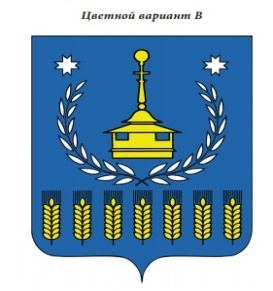 В Е С Т Н И Кправовых актов муниципального образования «Муниципальный округ Воткинский районУдмуртской Республики»№  14 часть 1 23 июня 2022 годаОфициальное изданиеосновано в  декабре 2009 годаУдмуртская Республика, г. Воткинск, ул. Красноармейская,  43а, 2021 годВестник  правовых актов муниципального образования «Воткинский район» издается в соответствии с решением Совета депутатов муниципального образования «Воткинский район»  от 23.12.2009 г. № 325  «Об учреждении средства массовой информации «Вестник правовых актов  муниципального образования «Воткинский район»».С О Д Е Р Ж А Н И ЕСовет депутатов муниципального образования «Муниципальный округ Воткинский район Удмуртской Республики» первого созыва Р Е Ш Е Н И Е«23» июня   2022  года                                                                                                          №268г. Воткинск   О ликвидации «АО Учхоза «Июльское ИжГСХА» и о текущей деятельности ФГБОУ ВО ИжГСХА ОП «Учебный научно-производственный комплекс» ИжАГРОПЛЕМ».Заслушав информацию «О ликвидации «АО Учхоза «Июльское ИжГСХА» и о текущей деятельности ФГБОУ ВО ИжГСХА ОП «Учебный научно-производственный комплекс» ИжАГРОПЛЕМ», Заместителя  Председателя Правительства Удмуртской Республики Абрамовой Ольги Викторовны и ректора  ФГБОУ ВО Ижевской государственной сельскохозяйственной академии Брацихина Андрея Александровича; руководствуясь Уставом муниципального образования «Муниципальный округ Воткинский район Удмуртской Республики», Совет депутатов муниципального образования «Муниципальный округ Воткинский район  Удмуртской Республики» РЕШАЕТ:1. Информацию О ликвидации «АО Учхоза «Июльское ИжГСХА» и о текущей деятельности ФГБОУ ВО ИжГСХА ОП «Учебный научно-производственный комплекс» ИжАГРОПЛЕМ» принять к сведению.2. Настоящее решение  подлежит размещению на официальном сайте муниципального образования «Муниципальный округ Воткинский  район Удмуртской Республики» и в «Вестнике правовых актов муниципального образования  «Муниципальный округ Воткинский  район Удмуртской Республики». Председатель Совета депутатов                                                                  М.В. Ярко И.о. Главы муниципального образования                                                  В.В. Шумковг. Воткинск«23»  июня 2022 года№2681. «Информация о ликвидации  «АО Учхоза «Июльское ИжГСХА» и  о текущей деятельности ФГБОУ ВО ИжГСХА  ОП «Учебный научно- производственный комплекс» ИжАГРОПЛЕМ»    Слово  для доклада предоставляется  Абрамовой  Ольге Викторовне, заместителю  Председателя Правительства Удмуртской Республики.Доклад Абрамовой О.В.         Коллеги Добрый день!В наш адрес поступали, поступают обращения, в том числе от Вас уважаемые коллеги по поводу того, что АО «Учхоз  «Июльское» ликвидируется, жизни там больше никакой не будет, собственно говоря, земли там брошены. Хочу сразу сказать, что данный вопрос находиться, безусловно, о статусе его состояния данное предприятие  находиться на контроле Министерства сельского хозяйства Российской Федерации, Главы УР. Ну и не говоря о том, что конечно этот вопрос контролируем мы как орган Государственной власти регулирующий деятельность в области АПК. Поэтому хочу попросить Вас очень внимательно послушать то, что сейчас расскажет Андрей Александрович и все вопросу которые у вас могут возникать, в конце мы будем готовы на них ответить.Слово  предоставляется  Брацихину Андрею Александровичу – ректору ФГБОУ ВО «Ижевская  государственная сельскохозяйственная  академия;       Добрый день Уважаемые коллеги, Со многими мы уже знакомы, я  радуюсь что сегодня Сельхоз академия представлена не только в городе Ижевске но  и имеет свою площадку в Завьяловском районе,  имеет еще и серьёзную   производственную площадку  в Воткинском районе, а именно это бывшая площадка АО «Учхоза «Июльское»Я хотел бы вам кратко донести информацию относительно того, той процедуры очень сложной не простой процедуры которая сопутствовала в ходе процедуры ликвидации учебного хозяйства Июльское Ижевской ГСХА. Почему это произошло, примерно с какими временными рамками это сопровождалось и какое сегодняшнее состояние перспективы развития этой площадки в составе ИжГСХА.В  целом процесс ликвидации был начат 11 мая 2021 года. Год назад, чуть больше. Единственный акционер данного АО  это «Росимущество» приняло решение о процедуре ликвидации. Что послужило причиной принятия такова решения. Разные причины. Я думаю следующие мои слайды я немножечко вас настрою на то как вообще развивалась и формировалась политика этого АО.       Небольшая историческая справка. До определенного периода времени вы знаете, что каждый аграрный ВУЗ в СССР еще в своей структуре имели учебно - опытные хозяйства последующие года их было сложно содержать из средств Федерального бюджета, и было принято решение их акционировать, чтобы они могли самостоятельно существовать как юридические лица, как хозяйствующие субъекты. И имея  в своем распоряжение соответственные сельхоз-угодья,  животноводческие комплексы. Развиваться. В итоге эта ситуация привела к тому, что на определенный период времени на 2020 год из 54 Вузов РФ, Аграрных вузов, учхозов осталось всего 8. Многие были распроданы, приватизированы, изменен статус земельных участков, и так далее.Для того чтобы этого не допустить и вернуться к условно говоря к исторической сложившейся форме взаимодействия между Вузом и Учхозами было принято решение в соответственно вернуть Учхозам в  Вузам. И эта процедура происходила путем его ликвидации. Т.к. это было АО еще раз уточню. Хозяйствующий субъект. Субъект осуществляющий конкретный вид деятельности. Вот такая летопись так скажем этой процедуры. Как я сказал 11 мая было принято решение о ликвидации Учхоз Июльское. 13 мая на уровне Правительства РФ курирующим зам. Пред. Правительства принял решение о том, что раз приняты решения о ликвидации этих Учхозов Июльское, следовательно, эту процедуру нужно провести таким образом, чтобы максимально сохранить тот потенциал которые имеет Учхоз  и те люди которые сегодня работают на этих производствах. 13 мая было принято это решение, чтобы эту процедуру максимально осуществлять под контролем Министерства сельского хозяйства РФ и соответственно выполнить эту задачу с минимальными потерями. Было принято решение о создании ликвидационной комиссии.    Председателем ликвидационной комиссии был избран я, как руководитель потенциального Вуза, который принимает в свою структуру этот имущественный комплекс и нас попросили в том числе приложить стратегию развития данной площадки уже в структуре  аграрной РСХА. Процедура регламентируется   соответствующими  статьями ГК 63, 64 статья ГК.   Которая применяет всю процедуру ликвидации хозяйствующего субъекта, что в принципе мы и выполнили, стараясь не нарушать сроки. Мы соответственно начали с того, что провели инвентаризацию активов и обязательств АО «Учхоза»  и есть определенные основания будем считать для того чтобы предприятие находилось не в простой ситуации финансово хозяйственно ситуации, в том числе об этом ярко свидетельствовали результаты финансовой отчетности, которые хозяйства регулярно являясь АО публиковало и размещало на соответствующих официальных площадках.           И каждый кто хотел бы ознакомиться с этой ситуацией мог бы  промониторить и увидеть, что в течении длительного времени Учхоз Июльское регулярно по результатам своей основной производственной деятельности, имел   серьезные издержки, которые отражали соответственно прямым убыткам от результатов хозяйственной деятельности, по основному виду деятельности. И условно говоря,  АО «Учхоз Июльское» к 14 сентября 2021 кредитный долг задолженности составил 66 324 305 рублей. Причем 27 мл. рублей – это долги по заработной плате работников агропредприятия. Из них 73% -долги по не отгулянным отпускам. К настоящему времени все долги погашены, в том числе и за счет реализации непрофильных активов, МТФ в д. Молчаны и части скота. В настоящее время у «ИжАГРОПЛЕМа» осталось 1505 голов КРС, в их числе 584 молочные коровы. Землю не продали, поскольку и права такого не имели. Все активы бывшего учхоза в собственности Росимущества. РФ, ИжГСХА получили их только права в оперативное управление.            Социально важный вопрос – увольнение членов коллектива учхоза. В сетях фигурировала цифра 250 членов коллектива, половина из которых уволена. Это не совсем так. Уволены были все в соответствии с Законом (такова процедура при ликвидации), а потом вновь принимались на новое предприятие. Только откуда взялась цифра 250? По официальным данным, среднесписочный состав работников учхоза в 2020 году – 219 человек, в 2021 году – 184. Впрочем, не суть важно. Работа, по заверению вице-премьера Ольги Абрамовой    найдется всем – было бы желание. В планах хозяйства, помимо научных и образовательных задач, – расширенное производство. К 2026 году предполагается увеличить дойное стадо до 1000 голов, суточный объем надоев – до 24 тонн, добиться урожайности зерновых в 40 центнеров с гектара. Ни кто не скрывает, что пока хозяйство работает трудно, особенно не хватает сельхозтехники. Но за посевную удалось освоить почти три тысячи га земли: высели зерновые, кукурузу и многолетние травы. Да и помощь, как заверила  Абрамова О.В. , новому хозяйству со стороны государства будет.         Собственно, уже выделяется для ведения нового хозяйства «ИжАГРОПЛЕМ». Надеемся на  Ваше поминание, вся информация находится в доступном месте на сайте сельскохозяйственной  академии, а также на сайте  и министерства сельского хозяйства УР, просьба данную информацию и разместить  на сайте Воткинского района.   Совет депутатов муниципального образования «Муниципальный округ Воткинский район Удмуртской Республики» первого созыва Р Е Ш Е Н И Е«23» июня   2022  года                                                                                                                 №269г. Воткинск «Об организации мероприятий  по соблюдению требований пожарной безопасностиРассмотрев  письмо  Воткинской межрайоной прокуратуры   от 29.04.2022 года №36-2022/19-22 «Об организации мероприятий по соблюдению требований пожарной безопасности»,  заслушав  информацию  начальника  отдела надзорной деятельности и профилактической работы  города Воткинска, Воткинского и Шарканского районов Управления надзорной деятельности и профилактической работы Главного управления МЧС России по Удмуртской Республике, руководствуясь Уставом муниципального образования «Муниципальный округ Воткинский район Удмуртской Республики», Совет депутатов муниципального образования «Муниципальный округ Воткинский район  Удмуртской Республики» РЕШАЕТ:1. Информацию «Об организации мероприятий по соблюдению требований пожарной безопасности, законодательства об отходах  производства и потребления», принять к сведению.2. Настоящее решение  подлежит размещению на официальном сайте муниципального образования «Муниципальный округ Воткинский  район Удмуртской Республики»  и  в «Вестнике правовых актов муниципального образования  «Муниципальный округ Воткинский  район Удмуртской Республики». Председатель Совета депутатов                                                                          М.В. Ярко И.о. Главы муниципального образования                                                          В.В. Шумковг. Воткинск«23»  июня 2022 год№269Приложение к решению Совета депутатов Муниципального образования «Муниципальный округ Воткинский район Удмуртской Республики»От 23 июня 2022 года №269Об организации мероприятий по соблюдению требований пожарной безопасностиСогласно №131-ФЗ от 06.10.2003г. ст.16 к вопросам местного значения муниципального округа относятся: обеспечение первичных мер пожарной безопасности в границах муниципального округа. Первичные меры пожарной безопасности согласно ст.63 ФЗ №123 от 22.07.2008г. включают в себя:  - реализацию полномочий органов местного самоуправления по решению вопросов организационно-правового, финансового, материально-технического обеспечения пожарной безопасности муниципального образования;- разработку и осуществление мероприятий по обеспечению пожарной безопасности муниципального образования и объектов муниципальной собственности, которые должны предусматриваться в планах и программах развития территории, обеспечение надлежащего состояния источников противопожарного водоснабжения, содержание в исправном состоянии средств обеспечения пожарной безопасности жилых и общественных зданий, находящихся в муниципальной собственности;- разработку и организацию выполнения муниципальных целевых программ по вопросам обеспечения пожарной безопасности;- разработку плана привлечения сил и средств для тушения пожаров и проведения аварийно-спасательных работ на территории муниципального образования и контроль за его выполнением;- установление особого противопожарного режима на территории муниципального образования, а также дополнительных требований пожарной безопасности на время его действия;- обеспечение беспрепятственного проезда пожарной техники к месту пожара;- обеспечение связи и оповещения населения о пожаре;- организацию обучения населения мерам пожарной безопасности и пропаганду в области пожарной безопасности, содействие распространению пожарно-технических знаний;- социальное и экономическое стимулирование участия граждан и организаций в добровольной пожарной охране, в том числе участия в борьбе с пожарами.В апреле-мае текущего года сотрудниками ОНДиПР г. Воткинска, Воткинского и Шарканского района проведены внеплановые выездные проверки населённых пунктов, подверженных угрозе лесных и ландшафтных пожаров, перечни которых утверждены распоряжениями Правительства Удмуртской Республики от 22.12.2021 № 1420-р, и № 37-р от 27.01.2022., организованные с целью исполнения пункта 2.4. решения протокола оперативного совещания Совета Безопасности Российской Федерации от 19.01.2022, утвержденного Президентом Российской Федерации от 27.01.2022 № Пр-195.Всего проверены 18 сельских населенных пунктов, в ходе которых выявлены следующие основные нарушения требований пожарной безопасности:- в населенном пункте отсутствует наружное противопожарное водоснабжение либо  недостаточное  противопожарное водоснабжение (д. Сидоровы Горы, д. Черновской Лесоучасток, д. Метляки, д. Костоваты),- естественные водоисточники не оборудованы подъездом с площадкой (пирсом) с твердым покрытием размером не менее 12 х 12 метров для установки пожарных автомобилей и забора воды в любое время года (д. Б. Кивара, д. Черновской Лесоучасток),- водонапорные башни не  приспособлены для забора воды пожарной техникой в любое время года (д. Черепановка, д. Нива, д. Кварса, д. Двигатель, д. Фотены, п. Новый, с. Степаново), - часть установленных в населенном пункте пожарных гидрантов находится в неисправном состоянии (п. Новый, с. Степаново), - указатели источников наружного противопожарного водоснабжения отсутствуют либо требуют обновления (выцвели) (д. Черепановка, п. Новый),- допускается устройство свалки  горючих отходов на земельных участках, находящихся в муниципальной собственности (д. Б.Кивара, д. Кварса, д. Двигатель, п. Новый), - не выдержаны противопожарные расстояния от строений до лесных насаждений, которые должны составлять не менее 30м. (д. Калиновка, д. Двигатель, п. Новый, д. Черновской лесоучасток, д. Нижневоткинский Лесоучасток, с. Степаново, д. Беркуты, д. Метляки, д. Костоваты,    - в населенном пункте отсутствуют либо находятся в неисправном состоянии технические средства для оповещения населения о пожаре (д. Сидоровы Горы, д. Черный Ключ), - по границе примыкания населенного пункта с лесными насаждениями не выполнены противопожарные минерализованные полосы шириной не менее 10 метров (д. Костоваты) Выявленные нарушения указывают на ненадлежащее обеспечение первичных мер пожарной безопасности органом местного самоуправления. Вместе с тем, необходимо отметить, что в территориальных отделах фактическая работа должностных лиц отделов организована на высоком уровне, а неисполнение вышеуказанных требований объясняется недостаточностью финансовых средств. Но, в то же время, относительно других районов Удмуртской Республики, сумма заложенных в бюджет района финансовых средств на обеспечение первичных мер пожарной безопасности находится выше среднего показателя. В течение последних 5 лет данная сумма постепенно увеличивается и в бюджете на текущий год составляет 2524000руб. Указанная сумма в текущем году распределена на следующие направления: - 1341000руб – заработная плата и стимулирование добровольных пожарных, - 484000руб – на ГСМ пожарных автомобилей ДПК и отопление боксов ДПК, - 169000руб – создание минерализованных полос,- 36000руб – приобретение автономных дымовых пожарных извещателей, - 150000руб  - обслуживание систем оповещения населения, - 72000руб – обслуживание видеокамер по охране лесного фонда в п. Новый,- 60000руб – ремонт пожарных гидрантов, - 90000руб – ремонт пожарной техники в ДПК, - 28000руб – приобретение рукавов в ДПК, - 55000руб – приобретение ранцевых огнетушителей для ДПК. Указанные направления также относятся к обеспечению первичных мер пожарной безопасности, и прекращение их финансирования в целом приведут к нарушениям пожарной безопасности на территории округа. Перераспределение указанных заложенных бюджетных средств на выполнение предписаний органов госпожнадзора нецелесообразно. Единственным решением по улучшению ситуации по пожарной безопасности в населенных пунктах является планомерное устранение выявленных нарушений, которые устранить без дополнительного финансирования невозможно. Ввиду вышеуказанного прошу рассмотреть возможность дополнительного финансирования территориальных отделов на обеспечение первичных мер пожарной безопасности.  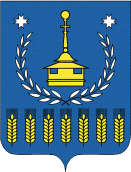 Совет депутатов муниципального образования «Муниципальный округ Воткинский район Удмуртской Республики» первого созыва Р Е Ш Е Н И ЕО внесении изменений в Устав  муниципального образования«Муниципальный округ Воткинский район Удмуртской Республики»« 23 »июня 2022 года                                                                                                     №270	В соответствии с Федеральным законом от 6 октября 2003 года № 131-ФЗ «Об общих принципах организации местного самоуправления в Российской Федерации», Уставом муниципального образования «Муниципальный округ Воткинский район Удмуртской республики» и в целях приведения Устава муниципального образования «Муниципальный округ Воткинский район Удмуртской республики» в соответствие с  Бюджетным кодексом Российской Федерации,  Федеральным законом  от 30.12.2021 N 492-ФЗ "О внесении изменений в Федеральный закон "Об искусственных земельных участках, созданных на водных объектах, находящихся в федеральной собственности, и о внесении изменений в отдельные законодательные акты Российской Федерации" и отдельные законодательные акты Российской Федерации"Совет депутатов муниципального образования  «Муниципальный окру Воткинский район  Удмуртской Республики» РЕШАЕТ:1. Внести в Устав муниципального образования «Муниципальный округ Воткинский район Удмуртской Республики», утвержденный решением Совета депутатов муниципального образования «Муниципальный округ Воткинский район Удмуртской Республики»  от 11.11.2022 года № 122  следующие изменения: 1) в пункте 44 статьи 7 слова «, проведение открытого аукциона на право заключить договор о создании искусственного земельного участка» исключить;2) дополнить статьей 8.1 следующего содержания:«Статья 8.1. Муниципальный контрольАдминистрация района организует и осуществляет муниципальный контроль на территории муниципального образования «Муниципальный округ Воткинский  район Удмуртской Республики» за соблюдением требований, установленных муниципальными правовыми актами, принятыми по вопросам местного значения, а в случаях, если соответствующие виды контроля отнесены федеральными законами к полномочиям органов местного самоуправления, также муниципальный контроль за соблюдением требований, установленных федеральными законами, законами Удмуртской Республики.Организация и осуществление видов муниципального контроля регулируются Федеральным законом «О государственном контроле (надзоре) и муниципальном контроле в Российской Федерации».В соответствии с частью 9 статьи 1 Федерального закона «О государственном контроле (надзоре) и муниципальном контроле в Российской Федерации» вид муниципального контроля подлежит осуществлению при наличии в границах муниципального образования объектов соответствующего вида контроля.»;3) статью 25 изложить в следующей редакции:«Статья 25. Органы и должностные лица Совета депутатов1. Совет депутатов возглавляет Председатель Совета депутатов.2. Председатель Совета депутатов избирается Советом депутатов из своего состава и осуществляет свои полномочия на профессиональной постоянной основе.Председатель Совета депутатов избирается Советом депутатов открытым голосованием большинством голосов от установленной настоящим Уставом численности депутатов Совета депутатов на первой сессии Совета депутатов.Совет депутатов обязан принять решение об избрании Председателя Совета депутатов не позднее 30 дней со дня избрания в Совет депутатов не менее двух третей от установленной настоящим Уставом численности депутатов Совета депутатов.В случае досрочного прекращения полномочий Председателя Совета депутатов или досрочного прекращения полномочий депутата Совета депутатов, являющегося Председателем Совета депутатов, Совет депутатов обязан принять решение об избрании Председателя Совета депутатов в срок, установленный Регламентом Совета депутатов.3. Срок полномочий Председателя Совета депутатов соответствует сроку полномочий Совета депутатов, из состава которого он был избран.Полномочия Председателя Совета депутатов начинаются со дня его избрания и прекращаются со дня начала работы Совета депутатов нового созыва, за исключением случаев досрочного прекращения полномочий Председателя Совета депутатов.4. Председатель Совета депутатов:1) представляет Совет депутатов в отношениях с населением, государственными органами, органами местного самоуправления, их должностными лицами, органами территориального общественного самоуправления, иными лицами и организациями;2) осуществляет руководство подготовкой сессий и заседаний Совета депутатов и вопросов, вносимых на рассмотрение Совета депутатов;3) в соответствии с Регламентом Совета депутатов созывает сессии Совета депутатов, вносит вопросы и проекты решений на рассмотрение сессии Совета депутатов, доводит до сведения депутатов Совета депутатов и населения время и место их проведения, а также проект повестки дня сессии (заседания) Совета депутатов;4) председательствует на заседаниях сессий Совета депутатов, ведает внутренним распорядком в соответствии с Регламентом Совета депутатов;        5) возглавляет Президиум Совета депутатов, организует его работу, председательствует на его заседаниях;6) подписывает решения Совета депутатов, протоколы сессий Совета депутатов, другие документы Совета депутатов;7) направляет Главе муниципального образования для подписания и обнародования решения Совета депутатов, имеющие нормативный характер (нормативные правовые акты Совета депутатов);8) организует работу по контролю за исполнением решений Совета депутатов;9) вносит на утверждение Совета депутатов проект структуры Совета депутатов;10) координирует деятельность постоянных и иных комиссий Совета депутатов;11) дает поручения постоянным и иным комиссиям Совета депутатов, дает поручения по иным вопросам, отнесенным к его компетенции;12) руководит деятельностью председателей постоянных комиссий Совета депутатов;13) оказывает содействие депутатам Совета депутатов в осуществлении ими своих полномочий, организует обеспечение их необходимой информацией, рассматривает вопросы, связанные с освобождением депутатов Совета депутатов от выполнения служебных или производственных обязанностей для работы в Совете депутатов, его органах и избирательных округах;14) организует работу по реализации предложений и замечаний, высказанных во время отчетов депутатов Совета депутатов перед избирателями, а также предложений и замечаний, внесенных депутатами Совета депутатов на сессиях Совета депутатов;15) в соответствии с законодательством открывает и закрывает счета Совета депутатов, является распорядителем по этим счетам;16) принимает меры по обеспечению гласности и учету общественного мнения в работе Совета депутатов;17) организует в Совете депутатов прием граждан, рассмотрение их обращений, заявлений и жалоб;18) регулярно информирует Совет депутатов о своей деятельности, о результатах работы депутатов Совета депутатов и комиссий Совета депутатов;19) по вопросам организации деятельности Совета депутатов издает постановления и распоряжения;20) организует по своей инициативе, по решению Совета депутатов проведение согласительных процедур для преодоления возникших разногласий по вопросам, подлежащим рассмотрению Советом депутатов;21) осуществляет иные полномочия в соответствии с законодательством Российской Федерации, законодательством Удмуртской Республики, настоящим Уставом, Регламентом Совета депутатов и решениями Совета депутатов.5. Председатель Совета депутатов имеет заместителя Председателя Совета депутатов.Заместитель Председателя Совета депутатов избирается Советом депутатов из числа депутатов Совета открытым голосованием на сессии Совета депутатов по представлению Председателя Совета депутатов.Срок полномочий заместителя Председателя Совета депутатов соответствует сроку полномочий Совета депутатов, из состава которого он был избран.Полномочия заместителя Председателя Совета депутатов начинаются со дня его избрания и прекращаются со дня начала работы Совета депутатов нового созыва, за исключением случаев досрочного прекращения полномочий заместителя Председателя Совета депутатов.Заместитель Председателя Совета депутатов выполняет функции в соответствии с распределением обязанностей, установленным Председателем Совета депутатов, а в случае отсутствия Председателя Совета депутатов или невозможности исполнения им своих обязанностей выполняет его обязанности.Заместитель Председателя Совета депутатов осуществляет свои полномочия на непостоянной основе.Заместитель Председателя Совета депутатов подотчетен Совету депутатов и Председателю Совета депутатов, его полномочия могут быть прекращены досрочно по решению Совета депутатов.Порядок избрания заместителя Председателя Совета депутатов и досрочного прекращения его полномочий устанавливается Регламентом Совета депутатов в соответствии с настоящим Уставом.6. Для организации работы Совета депутатов и его органов, координации деятельности Совета депутатов с иными органами местного самоуправления, государственными органами и их должностными лицами, а также для осуществления отдельных полномочий по вопросам организации деятельности Совета депутатов, предусмотренных решениями Совета депутатов, Совет депутатов формирует из числа депутатов Совета рабочий орган - Президиум Совета депутатов.Президиум Совета депутатов возглавляет Председатель Совета депутатов.В рамках осуществления возложенных на него полномочий Президиум Совета депутатов принимает решения, обязательные для исполнения Председателем Совета депутатов, комиссиями Совета депутатов, депутатскими фракциями и иными депутатскими объединениями, депутатами Совета депутатов.Президиум Совета депутатов подотчетен Совету депутатов.Порядок формирования и деятельности Президиума Совета депутатов, его полномочия, порядок взаимодействия с иными органами местного самоуправления, государственными органами и их должностными лицами определяются настоящим Уставом, Регламентом Совета депутатов и принимаемыми в соответствии с ними решениями Совета депутатов.7. Для подготовки и предварительного рассмотрения вопросов, отнесенных к компетенции Совета депутатов и Президиума Совета депутатов, а также для оказания содействия в реализации правовых актов Совета депутатов, осуществления контроля за их исполнением Совет депутатов формирует из числа депутатов Совета депутатов постоянные комиссии Совета депутатов.В состав постоянных комиссий Совета депутатов не может быть включен Председатель Совета депутатов.Количество постоянных комиссий Совета депутатов и направления их деятельности определяются Советом депутатов.Постоянные комиссии избирают из своего состава председателя постоянной комиссии и секретаря постоянной комиссии. Председатели постоянных комиссий утверждаются Советом депутатов в порядке, установленном Регламентом Совета депутатов.Постоянные комиссии Совета депутатов подотчетны Совету депутатов и Председателю Совета депутатов.Порядок формирования и деятельности постоянных комиссий Совета депутатов, их полномочия, порядок взаимодействия между собой, с органами местного самоуправления, государственными органами и их должностными лицами определяются настоящим Уставом, Регламентом Совета депутатов и принимаемыми в соответствии с ними решениями Совета депутатов.8. В случае необходимости Совет депутатов может образовывать временные комиссии Совета депутатов.Порядок формирования и деятельности временных комиссий Совета депутатов, полномочия и срок полномочий временных комиссий Совета депутатов, порядок взаимодействия с постоянными комиссиями Совета депутатов, с органами местного самоуправления, государственными органами и их должностными лицами определяются Советом депутатов при их образовании в соответствии с настоящим Уставом и Регламентом Совета депутатов.9. В Совете депутатов в порядке, установленном Федеральным законом "Об общих принципах организации местного самоуправления в Российской Федерации" и Законом Удмуртской Республики от 13 июля 2005 года N 42-РЗ "О местном самоуправлении в Удмуртской Республике", создаются депутатские фракции. В Совете депутатов могут создаваться иные депутатские объединения.Порядок формирования депутатских объединений, полномочия и порядок деятельности депутатских фракций и депутатских объединений, в том числе порядок их взаимодействия с иными органами и должностными лицами Совета депутатов, определяются Регламентом Совета депутатов.       10. Деятельность Совета депутатов, его должностных лиц, Президиума Совета депутатов и комиссий Совета депутатов обеспечивает Администрация района.4) часть 4 статьи 28 дополнить абзацами следующего содержания:«К депутату Совета депутатов, представившему недостоверные или неполные сведения о своих доходах, расходах, об имуществе и обязательствах имущественного характера, а также сведения о доходах, расходах, об имуществе и обязательствах имущественного характера своих супруги (супруга) и несовершеннолетних детей, если искажение этих сведений является несущественным, могут быть применены следующие меры ответственности:предупреждение;освобождение депутата от должности в Совете депутатов с лишением права занимать должности в Совете депутатов до прекращения срока его полномочий;освобождение от осуществления полномочий на постоянной основе с лишением права осуществлять полномочия на постоянной основе до прекращения срока его полномочий;запрет занимать должности в Совете депутатов до прекращения срока его полномочий;запрет исполнять полномочия на постоянной основе до прекращения срока его полномочий.Порядок принятия решения о применении к депутату Совета депутатов мер ответственности, указанных в абзаце третьем настоящей части, определяется решением Совета депутатов в соответствии с законом Удмуртской Республики.»;5) часть 6 статьи 29 дополнить абзацами следующего содержания:«К  Главе муниципального образования, представившему недостоверные или неполные сведения о своих доходах, расходах, об имуществе и обязательствах имущественного характера, а также сведения о доходах, расходах, об имуществе и обязательствах имущественного характера своих супруги (супруга) и несовершеннолетних детей, если искажение этих сведений является несущественным, может быть применена мера ответственности в виде предупреждения.Порядок принятия решения о применении к Главе муниципального образования меры ответственности, указанной в абзаце четвертом настоящей части, определяется решением Совета депутатов в соответствии с законом Удмуртской Республики.»;6)    в статье 32:- пункт 2  части 1 изложить  в следующей редакции:«2) исполнение местного бюджета, управление муниципальным долгом;».              -в пункте 47 части 1 статьи 32 «слова», проведение открытого аукциона на право заключить договор о создании искусственного земельного участка» исключить.        7)  Пункт 2 статьи 40 изложить в следующей редакции:         «2. Проекты решений Совета депутатов кроме органов и должностных лиц, предусмотренных частью 1 настоящей статьи, могут вносить Президиум Совета депутатов, временные комиссии Совета депутатов, руководитель Аппарата Администрации района.».    	2. Главе муниципального образования «Муниципальный округ Воткинский район Удмуртской Республики» направить настоящее решение на государственную регистрацию в порядке, предусмотренном Федеральным законом от 21 июля 2005 года № 97-ФЗ «О государственной регистрации уставов муниципальных образований».3. Опубликовать настоящее решение после его государственной регистрации.4. Настоящее решение вступает в силу в порядке, предусмотренном законодательством.Председатель Совета депутатов                                                                      М.В. ЯркоИ.о. Главы муниципального образования                                                      В.В. Шумковг. Воткинск23 июня 2022 год№270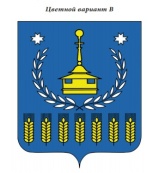 Совет депутатов муниципального образования «Муниципальный округ Воткинский район Удмуртской Республики» первого созыва РЕШЕНИЕ«23»  июня   2022 года                                                                                                                №272г. ВоткинскОб утверждении ликвидационного балансаУправления финансов Администрации муниципального образования «Воткинский район»       В соответствии с Гражданским кодексом Российской Федерации, Федеральными                       законами от 06.10.2003 года № 131-ФЗ «Об общих принципах организации местного                             самоуправления в Российской Федерации», от 08.08.2001 года № 129-ФЗ «О государственной регистрации юридических лиц и индивидуальных предпринимателей», Законом Удмуртской Республики от 10 июня 2021 года № 65-РЗ «О преобразовании муниципальных образований,                образованных на территории Воткинского района Удмуртской Республики, и наделении вновь образованного муниципального образования статусом муниципального округа», Руководствуясь Уставом муниципального образования «Муниципальный округ Воткинский район Удмуртской Республики», решением Совета депутатов муниципального образования «Муниципальный округ Воткинский район Удмуртской Республики» от 16.11.2021 года №109 «О ликвидации Управления финансов Администрации муниципального образования   «Воткинский район», Совет депутатов муниципального образования «Муниципальный округ Воткинский район Удмуртской Республики» РЕШАЕТ:1. Утвердить ликвидационный баланс Управления финансов Администрации муниципального образования «Воткинский район».2. Председателю ликвидационной комиссии Управления финансов Администрации муниципального образования «Воткинский район» Русиновой Ольге Николаевне уведомить Межрайонную инспекцию Федеральной налоговой службы России   № 11 по Удмуртской Республике о ликвидации Управления финансов Администрации муниципального образования «Воткинский район».Председатель Совета депутатов                                                                        М.В. ЯркоИ.о. Главы муниципального образования                                                        В.В. Шумковг. Воткинск23 июня 2022 года№272Совет депутатов муниципального образования «Муниципальный округ Воткинский район Удмуртской Республики»Р Е Ш Е Н И Е«23» июня   2022  года                                                                                                                   №273г. ВоткинскО подготовке к отопительному периоду в муниципальном образовании «Муниципальный округ Воткинский район Удмуртской Республики» 2022-2023г.г. Заслушав информацию   «О подготовке к отопительному периоду  в муниципальном образовании «Муниципальный округ Воткинский район Удмуртской Республики» 2022-2023г.г» заместителя главы Администрации по строительству, жилищно-коммунальному хозяйству и дорожной деятельности муниципального образования «Муниципальный округ Воткинский район Удмуртской Республики» В.В. Шумкова, руководствуясь Уставом муниципального образования «Муниципальный округ Воткинский район Удмуртской Республики», Совет депутатов муниципального образования «Муниципальный округ Воткинский район  Удмуртской Республики» РЕШАЕТ:1. Информацию «О подготовке к отопительному периоду  в муниципальном образовании «Муниципальный округ Воткинский район Удмуртской Республики» 2022-2023г.г.» принять к сведению.2. Настоящее решение  подлежит размещению на официальном сайте муниципального образования «Муниципальный округ Воткинский  район Удмуртской Республики» и в «Вестнике правовых актов муниципального образования  «Муниципальный округ Воткинский  район Удмуртской Республики». Председатель Совета депутатов                                                                              М.В. Ярко И.о. Главы муниципального образования                                                              В.В. Шумковг. Воткинск«23»  июня 2022 года№273Приложение к решению Совета депутатов Муниципального образования «Муниципальный округ Воткинский район Удмуртской Республики»От «23» июня 2022 года №273Доклад по подготовке к отопительному периоду в муниципальном образовании «Муниципальный округ Воткинский район Удмуртской Республики» 2022-2023г.г. На 01 июня 2022 года на территории муниципального образования «Муниципальный округ Воткинский район Удмуртской Республики» работает 7 обществ с ограниченной ответственностью, предоставляющие коммунальные услуги.На обслуживании предприятий находится 20 котельных на газообразном топливе.Общая протяженность теплосетей 35,3 км, водопроводных сетей – 214 км, канализационных сетей – 75,6 км, водонапорных башен – 74 шт.Реализация услуг предприятиями по категориям потребителей складываются следующим образом:По теплоснабжению 62% бюджетным учреждениям, 26% населению, 12% прочим предприятиям. По водоснабжению 8% бюджетным учреждениям, 66% населению и 26% прочим предприятиям. По водоотведению 11% бюджетным учреждениям, 68% населению и 22% прочим предприятиям. В целях подготовки к отопительному сезону Администрацией муниципального образования «Муниципальный округ Воткинский район Удмуртской Республики» принято Постановление №786 от 15 мая 2022 года «Об утверждении Программы проведения проверки готовности муниципального образования «Муниципальный округ Воткинский район Удмуртской Республики» к отопительному периоду в 2022-2023 годы».В муниципальном образовании выше указанным Постановлением созданы следующие комиссии:-комиссия по оценке готовности теплоснабжающих организаций, теплосетевых организаций и потребителей тепловой энергии к отопительному периоду 2022-2023 годов;-постоянно действующая комиссия для координации деятельности по обеспечению своевременной подготовки и устойчивому проведению отопительного периода 2022-2023 годов на территории муниципального образования «Муниципальный округ Воткинский район Удмуртской Республики».Принято распоряжение Администрации муниципального образования «Муниципальный округ Воткинский район Удмуртской Республики» от 05 мая 2022 года №271 «О возложении персональной ответственности за подготовку и прохождение отопительного периода 2022-2023 годы».Планируемые мероприятия по программе объектов ЖКХ: 1. ООО «Управляющая компания «Дом»:Теплоснабжение:- промывка и гидроиспытание внутридомовых сетей теплоснабжения, пос. Новый.Сумма затрат – 200,00 тыс. руб. (средства предприятия).2. ООО «Коммунальные сети»Водоснабжение, водоотведение:-замена ВК 1-8 (ул. Центральная – ул. Сосновая) в п. Новый; -замена ВК 9 (1-153) (ул. Центральная) п. Новый;- замена ВК-2/1 (ул. Костоватовская) в п. Новый.Сумма затрат – 169,50 тыс. руб. (арендная плата). Электроснабжение:- реконструкция ЛЭП-0,4кВ от ЗТП-1 на ул. Центральная д.№7.Сумма затрат – 308,67 тыс. руб. (арендная плата).3. ООО «РС-Сервис»Водоснабжение и водоотведение:-капитальный ремонт части системы водоснабжения - артезианской скважины №61257 в с. Кельчино; -капитальный ремонт водопровода д. Черновский лесоучасток по ул. Октябрьская от д. 23 до д. № 37 – 250 м;-капитальный ремонт водопровода д. Черновский лесоучасток по ул. Молодежная от д. №1 до д. №11 - 200 м;Сумма затрат – 312,00 тыс. руб. (бюджет УР); 140,00 тыс. руб. (средства предприятия); 0,0026 тыс. руб. (местный бюджет).Теплоснабжение:-диагностика котлов; -приобретение газовых котлов мощностью 630 кВт в котельную с. Пихтовка;- капитальный ремонт изоляции теплосети в д. В.Талица. Сумма затрат – 2000,00 тыс. руб. (бюджет УР); 108,00 тыс. руб. (средства предприятия); 220 тыс. руб. (местный бюджет).4. ООО «Феникс»Водоснабжение, водоотведение:- замена глубинного насоса на скважине №503 д. Гавриловка;-капремонт водоразборной башни д. Черепановка;-капремонт артезианской скважины №2157 с. Первомайское;-капремонт артезианской скважины №2510 с. Первомайское;-капремонт артезианской скважины №15326 д. Гавриловка;-капремонт напорного коллектора д. Беркуты; -капремонт напорного коллектора д. Гавриловка; -разбор проема стены котельной, монтаж бака аккумулятора в котельной для питания котельной и водоснабжения ул. Дружбы, 70лет ВЛКСМ.Сумма затрат – 668,08 тыс. руб. (арендная плата); 15,00 тыс. руб. (средства предприятия); 250,00 тыс. руб.(местный бюджет).Электроснабжение:- установка частотного преобразователя на скважине №15326 д. Гавриловка;-измерительные лабораторные работы в котельных.Сумма затрат – 35,00 тыс. руб. (арендная плата); 35,00 тыс. руб. (средства предприятия)Теплоснабжение:-замена накопительной емкости для питьевой воды в котельную д. Гавриловка; -режимно-наладочные работы в котельной с. Камское, д. Гавриловка;-приобретение комплекта для капремонта сетей теплоснабжения от жилого дома №2 по ул. Комсомольская до жилых домов №10,12 по ул. Молодежная в с. Камское-304п/м; -поверка приборов учета в котельных с. Камское, д. Гавриловка, д. Беркуты, с. Первомайское;-поверка газового счетчика котельной с. Камское;-ремонт изоляции тепловых сетей д. Гавриловка, д. Первомайское, с. Камское, д. Беркуты-проверка вентиляционных систем котельных в с.Камское, д. Гавриловка, д. Беркуты, с. Первомайское; -экспертиза котлов отработавших нормативный срок д. Гавриловка;-экспертиза котлов отработавших нормативный срок д. Гавриловка;-ремонт теплосчетчиков в котельных с.Камское, д.Беркуты.Сумма затрат – 739,50 тыс. руб. (бюджет УР); 55,00 тыс. руб. (арендная плата); 415,00 тыс. руб. (средства предприятия); 2,00 тыс. руб. (местный бюджет).5. ООО «ЖКХ «Энергия»Теплоснабжение:-замена водогрейных котлов с истекшим сроком эксплуатации на новые в котельной д. Болгуры 2 шт.;-техническое диагностирование ГРУ в котельной с. Светлое; -техническое диагностирование ГРУ в ТКУ-300 в д. Черная; -приобретение газовых котлов мощностью 30 кВт в котельную по ул. Октябрьская, 30а с. Светлое; -капитальный ремонт изоляции теплосети Воткинского района, 350 м.Сумма затрат – 136,00 тыс. руб. (бюджет УР); 450,00 тыс. руб.(средства предприятия); 1,36 тыс. руб. (местный бюджет)Водоснабжение:-капитальный ремонт сети водоснабжение по ул. Заречная в с. Июльское-300 п/м. Сумма затрат – 200,00 тыс. руб. (арендная плата)6. ООО «Прометей»Водоснабжение:-капитальный ремонт водопровода ул. Пролетарская, д. 59 - пер. Вокзальный, д. 6 д. Кварса, 200 м;-капитальный ремонт водопровода в с. Перевозное, ул. Молодежная, от д. 1 до д. 7 в с. Перевозное, 190 м;-капитальный ремонт части системы водоснабжения - артезианской скважины № 5 в с. Перевозное. Сумма затрат – 400,00 тыс. руб. (бюджет УР); 290,00 тыс. руб. (арендная плата)Теплоснабжение:-поверка приборов котельной с. Перевозное; д. Кварса;-поверка газового счетчика котельной с. Перевозное; д. Кварса;-режимно-наладочные испытания котельная с. Перевозное;-замена сети теплоснабжения от колодца до дороги по ул. Советская д. Кварса, 150 п/м;-капитальный ремонт изоляции теплосети в д. Кварса, с. Перевозное, 350 м.Сумма затрат – 500,00 тыс. руб. (средства предприятия) 7. ООО «Республиканская тепловая компания»Теплоснабжение п. Новый, ул. Центральная, 2 г:-промывка подогревателей системы отопления и системы ГВС с добавлением пластин в подогреватели системы отопления;-поверка КИПиА, сигнализаторов загазованности, узлов учета;-ревизия электродвигателей;-заправка бака дизельным топливом;-замена клапана деаэрационной колонны;-монтаж обводной линии подпитки котлового контура для аварийного заполнения;-техническое обслуживание горелок;-чистка жаровых труб котлов;-ремонт наружного освещения;-восстановление люка тепловой камеры.Сумма затрат – 545,00 тыс. руб. (средства предприятия)Теплоснабжение п. Новый, ул. Построечная, д.11:-восстановление люка тепловой камеры;-монтаж наружной канализации;-ремонт бака запаса воды;-ревизия электрооборудования;-поверка КИПиА.Сумма затрат – 135,00 тыс. руб. (средства предприятия).Теплоснабжение п. Новый, ул. Построечная, д.4:- техническое обслуживание котлов;-ревизия электрооборудования котельной.Сумма затрат – 35,00 тыс. руб. (средства предприятия).Всего по программе запланировано финансовых средств: Бюджет УР -                    3587,50 тыс. руб.Арендная плата -            1726,25  тыс. руб.Собственные средства - 1898,00 тыс. руб.Местный бюджет -           473,39 тыс. руб.Итого средств -                7211,75 тыс. руб.Планируемые мероприятия по программе объектов социальной сферы:Библиотечно-культурные центры-гидроиспытание и промывка тепловых сетей в МБУК "Библиотечно-культурный центр"; МБУК ДК "Звездный", МБУК ДК и С "Современник";- замена оконных и дверных блоков в МБУК» Библиотечно-культурный центр: Кукуевский СКЦ, Перевозинский СКЦ, Нивинский СК, Черновской СДК, Пихтовский СДК- гидроиспытание и промывка тепловых сетей в МБУК "Библиотечно-культурный центр", МБУК ДК "Звездный", МБУК ДК и С "Современник".Школы и детские сады и дополнительное образование- ремонт кровли МБОУ Большекиварская СОШ;- ремонт кровли МБОУ Пихтовская ООШ;- замена окон МБОУ Первомайская СОШ;- промывка системы отопления МБОУ Волковская СОШ;- ремонт кровли "Кварсинский детский сад";- промывка системы отопления МДБОУ "Детский сад №1 п. Новый";- промывка системы отопления МДБОУ "Детский сад №2 п. Новый";- установка насоса МБДОУ "Гавриловский детский сад";- промывка системы отопления МБДОД "ДЮСШ пос. Новый".Всего по программе запланировано финансовых средств:Всего по всем бюджетам - 2719,39 тыс. руб.Из них: Бюджет УР - 210,66 тыс. руб.Местный бюджет - 5208,73 тыс. руб. Планируется заменить сетей всего:Водоснабжение-1240 п/мТ/снабжение-304 п/мКотлы-4 шт. На 23 июня 2022 года выполнены следующие планируемые мероприятия программы:1) капитальный ремонт части системы водоснабжения - артезианской скважины №61257 в с. Кельчино;2) проведен демонтаж приборов контроля (счетчиков) по всем по всем котельным ресурсоснабжающих организаций Воткинского района, приборы сданы на поверку;3) проведены гидроиспытания тепловых сетей по всем населенным пунктам, где имеется центральная система теплоснабжения на территории Воткинского района (ООО «УК Дом», пос. Новый);4) проведена диагностика котлов (4 шт., ООО «РС-Сервис» – 2шт. д. Кельчино, 2 шт. – д. Б. Кивара).Совет депутатов муниципального образования «Муниципальный округ Воткинский район Удмуртской Республики» первого созыва Р Е Ш Е Н И Е«23» июня  2022  года                                                                                                                   №274г. Воткинск«О реализации закона Удмуртской Республики №91-РЗ от 25.12. 2018 года «О патриотическом воспитании в Удмуртской Республике» на территории Воткинского района	Заслушав информацию  «О реализации закона Удмуртской Республики  №91-РЗ от 25.12. 2018 года «О патриотическом воспитании в Удмуртской Республике» на территории Воткинского района.» заместителя Главы Администрации муниципального образования «Муниципальный округ Воткинский район Удмуртской Республики» по социальным вопросам    С.А. Кузьминой,  руководствуясь Уставом муниципального образования «Муниципальный округ Воткинский район Удмуртской Республики»,Совет депутатов муниципального образования «Муниципальный округ Воткинский район  Удмуртской Республики» РЕШАЕТ:1. Информацию «О реализации закона Удмуртской Республики №91-РЗ от 25.12. 2018 года «О патриотическом воспитании в Удмуртской Республике» на территории Воткинского района.» принять к сведению (прилагается). 2.  Настоящее решение подлежит размещению на официальном сайте муниципального образования «Муниципальный округ Воткинский  район Удмуртской Республики»  и  в «Вестнике правовых актов муниципального образования  «Муниципальный округ Воткинский  район Удмуртской Республики». Председатель Совета депутатов                                                                                  М.В. Ярко И.о. Главы муниципального образования                                                                  В.В. Шумковг. Воткинск«23»  июня 2022 года№274Совет депутатов муниципального образования «Муниципальный округ Воткинский район Удмуртской Республики» первого созыва Р Е Ш Е Н И Е«23» июня   2022  года                                                                                                                    №275г. ВоткинскОб организации летнего отдыха,оздоровления и занятости детей и подростков на территории муниципального образования «Муниципальный округ Воткинский район Удмуртской Республики» и подготовка образовательный учреждений к новому 2022-2023гг учебному году» В  соответствии с Федеральным Законом от 29.12.2012 №273-ФЗ «Об образовании в Российской Федерации», Постановлением  Администрации  муниципального образования «Муниципальный округ Воткинский район Удмуртской Республики от  22.04.2022 №717 «О мерах по организации отдыха, оздоровления и занятости детей и подростков в каникулярное время в муниципальном образовании «Муниципальный округ Воткинский район Удмуртской Республики» в 2022 году,  распоряжением Администрации муниципального образования  «Муниципальный округ Воткинский район Удмуртской Республики»  от  11.04.2022 №236  «О подготовке образовательных учреждений к новому 2022-2023 учебному году», Уставом муниципального образования  «Муниципальный округ Воткинский  район Удмуртской Республики»Совет депутатов муниципального образования «Муниципальный округ Воткинский район  Удмуртской Республики» РЕШАЕТ:1. Информацию  «Об организации летнего отдыха, оздоровления и занятости детей и подростков на территории муниципального образования «Муниципальный округ Воткинский район Удмуртской Республики» и подготовка  образовательных учреждений к новому 2022-2023гг учебному году»  принять к сведению.2.Настоящее решение подлежит размещению на официальном сайте муниципального образования «Муниципальный округ Воткинский  район Удмуртской Республики»  и  в «Вестнике правовых актов муниципального образования  «Муниципальный округ Воткинский  район Удмуртской Республики». Председатель Совета депутатов                                                                                  М.В. Ярко И.о. Главы муниципального образования                                                                  В.В. Шумковг. Воткинск«23»     июня 2022 года№275Совет депутатов муниципального образования «Муниципальный округ Воткинский район Удмуртской Республики» первого созыва РЕШЕНИЕ«23» июня 2022 года                                                                                                                     №276г. ВоткинскО внесении дополнений в Положения о пенсионном обеспечении муниципальных служащих муниципального образования «Муниципальный округ Воткинский район Удмуртской Республики»В соответствии с Федеральными законами от 15 декабря 2001 года № 166-ФЗ "О государственном пенсионном обеспечении в Российской Федерации", от 2 марта 2007 года № 25-ФЗ "О муниципальной службе в Российской Федерации", от 28 декабря 2013 года № 400-ФЗ "О страховых пенсиях", от 28 декабря 2013 года № 424-ФЗ "О накопительной пенсии", Законами Удмуртской Республики от 20 марта 2008 года № 10-РЗ "О муниципальной службе в Удмуртской Республике", от 22.12.2016г. № 89-РЗ «О внесении изменений в закон Удмуртской Республики «О муниципальной службе в Удмуртской Республике» и закон Удмуртской Республики «О пенсионном обеспечении государственных гражданских служащих Удмуртской Республики»,  от 15 декабря 2009 года № 60-РЗ "О пенсионном обеспечении государственных гражданских служащих Удмуртской Республики", Уставом муниципального образования "Муниципальный округ Воткинский район Удмуртской Республики", Совет депутатов муниципального образования «Муниципальный округ Воткинский район Удмуртской Республики» РЕШАЕТ:1.Внести в Положение о пенсионном обеспечении муниципальных служащих муниципального образования «Муниципальный округ Воткинский район Удмуртской Республики», утвержденное решением Совета депутатов муниципального образования «Муниципальный округ Воткинский район Удмуртской Республики» от 17.02.2022г. № 185 следующие дополнения:1) раздел 2 «Условия назначения пенсии за выслугу лет муниципальным служащим» Положения дополнить пунктом 2.7 следующего содержания:«2.7. За лицами, проходившими муниципальную службу муниципального образования "Воткинский район", приобретшими право на пенсию за выслугу лет, устанавливаемую в соответствии с законами Удмуртской Республики, иными нормативными правовыми актами Удмуртской Республики, настоящим Положением в связи с прохождением указанной службы, и уволенными со службы до 1 января 2017 года, лицами, продолжающими замещать на 1 января 2017 года должности муниципальной службы муниципального образования "Воткинский район" и имеющими на 1 января 2017 года стаж муниципальной службы для назначения пенсии за выслугу лет не менее 20 лет, лицами, продолжающими замещать на 1 января 2017 года должности муниципальной службы муниципального образования "Воткинский район", имеющими на этот день не менее 15 лет указанного стажа и приобретшими до 1 января 2017 года право на страховую пенсию по старости (инвалидности) в соответствии с Федеральным законом "О страховых пенсиях", сохраняется право на пенсию за выслугу лет в соответствии с законами Удмуртской Республики, иными нормативными правовыми актами Удмуртской Республики, настоящим Положением без учета изменений, внесенных Законом Удмуртской Республики от 22 декабря 2016 года N 89-РЗ "О внесении изменений в Закон Удмуртской Республики "О муниципальной службе в Удмуртской Республике" и Закон Удмуртской Республики "О пенсионном обеспечении государственных гражданских служащих Удмуртской Республики".2. Разместить настоящее решение на официальном сайте муниципального образования «Муниципальный округ Воткинский район Удмуртской Республики» в информационно-телекоммуникационной сети «Интернет» и опубликовать в средстве массовой информации «Вестник правовых актов муниципального образования «Воткинский район».3.Растоящее решение вступает в силу с момента его принятия и распространяется на правоотношения, возникшие с 01 января 2017г.Председатель Совета депутатов                                                                             М.В. ЯркоИ.о. Главы Воткинского района                                                                             В.В. Шумков   г. Воткинск«23» июня 2022 год№276               Совет депутатов муниципального образования «Муниципальный округ Воткинский район Удмуртской Республики» первого созыва РЕШЕНИЕ«23» июня 2022 года                                                                                                                         № 277г. ВоткинскОб утверждении Положения  о порядке и размерах возмещения расходов, связанных со служебными командировками лиц, замещающих муниципальные должности в органах местного самоуправления муниципального образования «Муниципальный округ Воткинский район Удмуртской Республики»ПринятоСоветом депутатов муниципальногообразования «Муниципальный округ Воткинский районУдмуртской Республики»«23»  июня 2022 годаВ соответствии с Трудовым кодексом Российской Федерации, Постановлением Правительства Российской Федерации от 13 октября 2008 года № 749 «Об особенностях направления работников в служебные командировки», Постановлением Правительства Российской Федерации от 25.12.2005г. № 812 «О размере и порядке выплаты суточных в иностранной валюте и надбавки к суточным в иностранной валюте при служебных командировках на территорию иностранных государств работников, заключивших трудовой договор о работе в Федеральных государственных органах, работников государственных внебюджетных фондов Российской Федерации, федеральных государственных учреждений», Постановлением Правительства Российской Федерации от 14.05.2022г. № 877 «Об отдельных вопросах обеспечения гарантий, связанных с командированием на территории Донецкой народной Республики и Луганской народной Республики Федеральных государственных гражданских служащих и отдельных категорий работников», Уставом муниципального образования «Муниципальный округ Воткинский район Удмуртской Республики», Совет депутатов муниципального образования «Муниципальный округ Воткинский район Удмуртской Республики» РЕШАЕТ:1.Утвердить прилагаемое Положение о порядке и размерах возмещения расходов, связанных со служебными командировками лиц, замещающих муниципальные должности в органах местного самоуправления муниципального образования «Муниципальный округ Воткинский район Удмуртской Республики». 2.Признать утратившими силу:- - решение Совета депутатов муниципального образования «Воткинский район» от 18.06.2010г. № 373 «Об утверждении Положения «О пенсионном обеспечении лица, замещающего муниципальную должность в муниципальном образовании «Воткинский район»;- решение Совета депутатов муниципального образования «Воткинский район» от 29.03.2012г. № 28 «О несении изменений в Положение «О пенсионном обеспечении лица, замещающего муниципальную должность в муниципальном образовании «Воткинский район», утвержденное решением Совета депутатов муниципального образования «Воткинский район» от 18.06.2010г. № 373;- решение Совета депутатов муниципального образования «Воткинский район» от 19.06.2013г. № 115 «О несении изменений в Положение «О пенсионном обеспечении лица, замещающего муниципальную должность в муниципальном образовании «Воткинский район», утвержденное решением Совета депутатов муниципального образования «Воткинский район» от 18.06.2010г. № 373;-решение Совета депутатов муниципального образования «Воткинский район» от 18.04.2017г. № 51 «О порядке и условиях командирования выборных должностных лиц органов местного самоуправления муниципального образования «Воткинский район», осуществляющих свои полномочия на постоянной основе.3. Разместить настоящее решение на официальном сайте муниципального образования «Муниципальный округ Воткинский район Удмуртской Республики» в информационно-телекоммуникационной сети «Интернет» и опубликовать в средстве массовой информации «Вестник правовых актов муниципального образования «Воткинский район».Председатель Совета депутатов                                                                                М.В. ЯркоИ.о. Главы Воткинского района                                                                                В.В. Шумков г. Воткинск«23» июня 2022 год№277                 Приложение к								решению Совета депутатов								муниципального образования                                                                                 «Муниципальный округ Воткинский район Удмуртской Республики» 								от  «23» июня 2022 года № 277ПОЛОЖЕНИЕо порядке и размерах возмещения расходов, связанных со служебными командировками лиц, замещающих муниципальные должности в органах местного самоуправления муниципального образования «Муниципальный округ Воткинский район Удмуртской Республики» (далее- Положение) 1. Настоящее Положение определяет особенности порядка направления лиц, замещающих муниципальные должности в органах местного самоуправления муниципального образования "Муниципальный округ Воткинский район Удмуртской Республики" и осуществляющим свои полномочия на постоянное основе (далее – лица, замещающие муниципальные должности) в служебные командировки на определенный срок для выполнения служебного задания (вне постоянного места прохождения службы) (далее - командировки) как на территории Российской Федерации, так и на территории иностранных государств.2.Основанием для принятия решения о направлении лиц, замещающих муниципальные должности в служебную командировку являются официальные документы (письмо, приглашение, вызов, решение об участии, телефонограмма и др.). Председатель Совета депутатов муниципального образования «Муниципальный округ Воткинский район Удмуртской Республики» (далее- Председатель Совета депутатов, Совет депутатов) направляется в служебную командировку по распоряжению Совета депутатов муниципального образования «Муниципальный округ Воткинский район Удмуртской Республики» подписанного заместителем Председателя Совета депутатов.Глава муниципального образования «Муниципальный округ Воткинский район Удмуртской Республики», Председатель контрольно-счетного органа муниципального образования «Муниципальный округ Воткинский район Удмуртской Республики» (далее по тексту- Глава муниципального образования, Председатель контрольно-счетного органа) по распоряжению Совета депутатов, подписанного Председателем Совета депутатов..2. Срок служебной командировки лица, замещающего муниципальную должность определяется официальными документами (письмами, приглашениями, вызовами, решениями об участии, телефонограммами и др.) с учетом времени проезда в место командирования и обратно.3. Днем выезда в служебную командировку считается день отправления поезда, самолета, автобуса или другого транспортного средства от постоянного места работы лица, замещающего муниципальную должность, а днем приезда из служебной командировки - день прибытия указанного транспортного средства в постоянное место работы лица, замещающего муниципальную должность.При отправлении транспортного средства до 24 часов включительно днем выезда в служебную командировку считаются текущие сутки, а с 00 часов и позднее - последующие сутки.Если станция, пристань, аэропорт находятся за границей населенного пункта, учитывается время, необходимое для проезда до станции, пристани, аэропорта. Аналогично определяется день приезда лица, замещающего муниципальную должность в постоянное место работы.4. Срок пребывания лица, замещающего муниципальную должность в служебной командировке (дата приезда в место командирования и дата выезда из него) определяется по проездным документам (билетам), представляемым им в орган местного самоуправления муниципального образования «Муниципальный округ Воткинский район Удмуртской Республики» по возвращении из служебной командировки.При отсутствии проездных документов (билетов) фактический срок пребывания лица, замещающего муниципальную должность в служебной командировке определяется в соответствии с приказом Министерства финансов Российской Федерации от 10 марта 2015 года N 33н "Об утверждении перечня документов, подтверждающих фактический срок пребывания федерального государственного гражданского служащего в служебной командировке при отсутствии проездных документов (билетов)".При направлении лица, замещающего муниципальную должность в служебную командировку ему может быть выдано командировочное удостоверение, в котором он проставляет отметки, подтверждающие срок пребывания в служебной командировке (дата приезда в пункт (пункты) назначения и дата выезда из него (из них).5. При направлении лица, замещающего муниципальную должность в служебную командировку ему гарантируются сохранение должности и денежного содержания (среднего заработка), а также возмещаются:а) расходы по проезду к месту командирования и обратно - к постоянному месту работы;б) расходы по проезду из одного населенного пункта в другой, если лицо, замещающее муниципальную должность командирован в несколько государственных органов, органов местного самоуправления или организаций, расположенных в разных населенных пунктах;в) расходы по бронированию и найму жилого помещения;г) дополнительные расходы, связанные с проживанием вне постоянного места жительства (суточные);д) иные расходы, связанные со служебной командировкой. 6. Денежное содержание (средний заработок) за период нахождения лица, замещающего муниципальную должность в служебной командировке сохраняется за все рабочие дни по режиму работы, установленному в их постоянном месте работы.7. При направлении лица, замещающего муниципальную должность в служебную командировку на территорию иностранного государства ему дополнительно возмещаются:а) расходы на оформление заграничного паспорта, визы и других выездных документов;б) обязательные консульские и аэродромные сборы;в) сборы за право въезда или транзита автомобильного транспорта;г) расходы на оформление обязательной медицинской страховки;д) иные обязательные платежи и сборы.8. В случае временной нетрудоспособности командированного лица, замещающего муниципальную должность, удостоверенной в установленном законодательством Российской Федерации порядке, ему возмещаются расходы по найму жилого помещения (кроме случаев, когда командированное лицо, замещающее муниципальную должность находится на стационарном лечении) и выплачиваются суточные в течение всего периода его временной нетрудоспособности.За период временной нетрудоспособности командированному лицу, замещающему муниципальную должность выплачивается пособие по временной нетрудоспособности в соответствии с законодательством Российской Федерации.9. Дополнительные расходы, связанные с проживанием вне постоянного места жительства (суточные), выплачиваются лицу, замещающему муниципальную должность за каждый день нахождения в служебной командировке, включая выходные и праздничные дни, а также дни нахождения в пути, в том числе за время вынужденной остановки в пути в размере 350 рублей, в городах Москве, Санкт-Петербурге, Нижнем Новгороде - 700 рублей.10. В случае командирования лица, замещающего муниципальную должность в такую местность, откуда он по условиям транспортного сообщения и характеру выполняемого служебного задания имеет возможность ежедневно возвращаться к постоянному месту жительства, суточные не выплачиваются.Если командированное лицо, замещающее муниципальную должность по окончании служебного дня остается в месте командирования, то расходы по найму жилого помещения (кроме случаев, когда направленному в служебную командировку лицу, замещающему муниципальную должность предоставляется бесплатное помещение) возмещаются в размере фактических расходов, подтвержденных соответствующими документами.При отсутствии подтверждающих документов расходы по найму жилого помещения возмещаются в размере 30 процентов установленной нормы суточных за каждый день нахождения в служебной командировке (исходя из фактического пребывания в месте командирования).Вопрос о целесообразности ежедневного возвращения лица, замещающего муниципальную должность из места командирования к постоянному месту жительства в каждом отдельном случае решается самостоятельно.11. Расходы по бронированию и найму жилого помещения возмещаются командированному лицу, замещающему муниципальную должность (кроме случаев, когда ему предоставляется бесплатное жилое помещение) по фактическим затратам, подтвержденным соответствующими документами- не более стоимости двухкомнатного номера.12. В случае если в населенном пункте отсутствует гостиница, лицо, замещающее муниципальную должность может нанять иное отдельное жилое помещение либо аналогичное жилое помещение в ближайшем населенном пункте. В этом случае лицу, замещающему муниципальную должность возмещаются транспортные расходы, связанные с проездом от места проживания до места командирования и обратно, а также расходы по найму отдельного жилого помещения.В случае вынужденной остановки в пути, командированному лицу, замещающему муниципальную должность возмещаются расходы по найму жилого помещения, подтвержденные соответствующими документами, в размерах, установленных настоящим Положением.13. Расходы по проезду лиц, замещающих муниципальную должности к месту командирования и обратно к постоянному месту работы (включая оплату услуг по оформлению проездных документов, предоставлению в поездах постельных принадлежностей), а также по проезду из одного населенного пункта в другой, если лицо, замещающее муниципальную должность командирован в несколько государственных органов, органов местного самоуправления или организаций, расположенных в разных населенных пунктах, воздушным, железнодорожным, водным и автомобильным (кроме такси) транспортом, возмещаются по фактическим затратам, подтвержденным проездными документами, по следующим нормам:- воздушным транспортом - по билету 1 класса;- морским и речным транспортом - по тарифам, устанавливаемым перевозчиком, но не выше стоимости проезда в каюте "люкс" с комплексным обслуживанием пассажиров;- железнодорожным транспортом - в вагоне повышенной комфортности, отнесенном к вагонам бизнес-класса, с двухместными купе категории "СВ" или в вагоне категории "С" с местами для сидения, соответствующими требованиям, предъявляемым к вагонам бизнес-класса;14. При использовании воздушного транспорта для проезда лица, замещающего муниципальную должность к месту командирования и (или) обратно - к постоянному месту работы - проездные документы (билеты) оформляются (приобретаются) только на рейсы российских авиакомпаний или авиакомпаний других государств - членов Евразийского экономического союза, за исключением случаев, когда указанные авиакомпании не осуществляют пассажирские перевозки к месту командирования лица, замещающего муниципальную должность либо когда оформление (приобретение) проездных документов (билетов) на рейсы этих авиакомпаний невозможно ввиду их отсутствия на весь срок командировки лица, замещающего муниципальную должность.15. При отсутствии проездных документов (билетов) или документов, выданных транспортными организациями и подтверждающих информацию, содержащуюся в проездных документах (билетах), оплата проезда не производится.16. По распоряжению органа местного самоуправления муниципального образования «Муниципальный округ Воткинский район Удмуртской Республики» при наличии обоснования лицу, замещающему муниципальную должность могут быть возмещены расходы по проезду к месту командирования и обратно к постоянному месту работы воздушным, железнодорожным, водным и автомобильным транспортом сверх норм, установленных настоящим Положением, в пределах средств, предусмотренных в бюджете муниципального образования "Муниципальный округ Воткинский район Удмуртской Республики" на содержание органа местного самоуправления.17. При направлении лица, замещающего муниципальную должность в служебную командировку за пределы территории Российской Федерации суточные выплачиваются в иностранной валюте или рублях в размерах, установленных постановлением Правительства Российской Федерации от 26.12.2005 N 812 "О размере и порядке выплаты суточных в иностранной валюте и надбавок к суточным в иностранной валюте при служебных командировках на территории иностранных государств работников, заключивших трудовой договор о работе в федеральных государственных органах, работников государственных внебюджетных фондов Российской Федерации, федеральных государственных учреждений".18. За время нахождения лица, замещающего муниципальную должность направляемого в служебную командировку за пределы территории Российской Федерации, в пути суточные выплачиваются:а) при проезде по территории Российской Федерации - в порядке и размерах, установленных для служебных командировок в город Москву;б) при проезде по территории иностранного государства - в порядке и размерах, установленных для служебных командировок на территории иностранных государств настоящим Положением.19. При следовании лица, замещающего муниципальную должность с территории Российской Федерации день пересечения государственной границы Российской Федерации включается в дни, за которые суточные выплачиваются в иностранной валюте или рублях, а при следовании на территорию Российской Федерации день пересечения государственной границы Российской Федерации включается в дни, за которые суточные выплачиваются в рублях.Даты пересечения государственной границы Российской Федерации при следовании с территории Российской Федерации и при следовании на территорию Российской Федерации определяются по отметкам пограничных постов в паспорте лица, замещающего муниципальную должность.При направлении лица, замещающего муниципальную должность в служебную командировку на территории двух или более иностранных государств суточные за день пересечения границы между государствами выплачиваются в иностранной валюте или рублях по нормам, установленным для государства, в которое направляется лицо, замещающее муниципальную должность.20. При направлении лица, замещающего муниципальную должность в служебную командировку на территории государств - участников Содружества Независимых Государств, с которыми заключены межправительственные соглашения, на основании которых в документах для въезда и выезда пограничными органами не делаются отметки о пересечении государственной границы, даты пересечения государственной границы Российской Федерации при следовании с территории Российской Федерации и при следовании на территорию Российской Федерации определяются по проездным документам (билетам).21. Лицу, замещающему муниципальную должность, выехавшему в служебную командировку на территорию иностранного государства и возвратившемуся на территорию Российской Федерации в тот же день, суточные в иностранной валюте или рублях выплачиваются в размере 50 процентов нормы расходов на выплату суточных, установленном постановлением Правительства Российской Федерации от 26 декабря 2005 г. N 812 "О размере и порядке выплаты суточных в иностранной валюте и надбавок к суточным в иностранной валюте при служебных командировках на территории иностранных государств работников, заключивших трудовой договор о работе в федеральных государственных органах, работников государственных внебюджетных фондов Российской Федерации, федеральных государственных учреждений".В случае если лицо, замещающее муниципальную должность, направленное в служебную командировку на территорию иностранного государства, в период служебной командировки обеспечивается иностранной валютой или рублями на личные расходы за счет принимающей стороны, направляющая сторона выплату суточных в иностранной валюте или рублях не производит. Если принимающая сторона не выплачивает лицу, замещающему муниципальную должность иностранную валюту или рубли на личные расходы, но предоставляет ему за свой счет питание, направляющая сторона выплачивает ему суточные в иностранной валюте или рублях в размере 30 процентов указанной нормы.22. Расходы по найму жилого помещения при направлении лиц, замещающих муниципальные должности в служебные командировки на территории иностранных государств возмещаются по фактическим затратам, подтвержденным соответствующими документами, но не превышающим предельные нормы возмещения расходов по найму жилого помещения при краткосрочных служебных командировках на территории иностранных государств, установленные постановлением Правительства Российской Федерации от 22.08.2020г. № 1267 «Об установлении предельных норм возмещения расходов по найму жилого помещения при служебных командировках на территории иностранных государств федеральных государственных гражданских служащих, работников, заключивших трудовой договор о работе в федеральных государственных органах, работников государственных внебюджетных фондов Российской Федерации, федеральных государственных учреждений и признании утратившими силу пункта 10 постановления Правительства Российской Федерации от 26 декабря 2005г. № 812».23. Расходы по проезду при направлении лица, замещающего муниципальную должность в служебную командировку на территории иностранных государств возмещаются им в том же порядке, что и при направлении в служебную командировку в пределах территории Российской Федерации.24. На лиц, замещающих муниципальные должности, находящихся в служебной командировке, распространяется режим служебного времени тех государственных органов, органов местного самоуправления или организаций, в которые они командированы. В случае если режим служебного времени в указанных государственных органах, органах местного самоуправления или организациях отличается от режима служебного времени органа местного самоуправления муниципального образования «Муниципальный округ Воткинский район», в котором лицо, замещающее муниципальную должность осуществляет свою деятельность, в сторону уменьшения дней отдыха, взамен дней отдыха, не использованных в период нахождения в служебной командировке, лицу, замещающему муниципальную должность предоставляются другие дни отдыха по возвращении из служебной командировки.Если лицо, замещающее муниципальную должность специально командировано для работы в выходные или нерабочие праздничные дни, компенсация за работу в эти дни производится в соответствии с законодательством Российской Федерации.25. При направлении лица, замещающего муниципальную должность в служебную командировку ему выдается денежный аванс на оплату расходов по проезду, по найму жилого помещения и дополнительных расходов, связанных с проживанием вне места постоянного жительства (суточные).26. По возвращении из служебной командировки лицо, замещающее муниципальную должность, обязано в течение трех рабочих дней представить в орган местного самоуправления муниципального образования «Муниципальный округ Воткинский район» авансовый отчет об израсходованных в связи со служебной командировкой суммах по установленной форме и произвести окончательный расчет по выданному ему перед отъездом в служебную командировку денежному авансу на командировочные расходы. К авансовому отчету прилагаются документы о найме жилого помещения, фактических расходах по проезду (включая оплату услуг по оформлению проездных документов, предоставлению в поездах постельных принадлежностей) и об иных связанных со служебной командировкой расходах.27. Расходы, размеры которых превышают размеры, установленные настоящим Положением, а также иные расходы, связанные со служебными командировками, возмещаются органом местного самоуправления за счет средств, предусмотренных в бюджете муниципального образования "Муниципальный округ Воткинский район Удмуртской Республики" на содержание органа местного самоуправления муниципального образования «Муниципальный округ Воткинский район Удмуртской Республики.Совет депутатов муниципального образования «Муниципальный округ Воткинский район Удмуртской Республики» первого созыва РЕШЕНИЕ«23» июня 2022 года                                                                                                                     №278г. ВоткинскО назначении ежемесячной надбавки за выслугу лет к должностному окладу Главы муниципального образования «Муниципальный округ Воткинский район Удмуртской Республики»В соответствии с Федеральными законами от 06.10.2003г. № 131-ФЗ «Об общих принципах организации местного самоуправления в Российской Федерации», Законом Удмуртской Республики от 24.10.2008г. № 43-РЗ «О гарантиях осуществления полномочий депутата представительного органа муниципального образования, члена выборного органа местного самоуправления, выборного должностного лица местного самоуправления в Удмуртской Республике, постановлением Правительства Удмуртской Республики от 10.10.2016г. № 437 «О формировании расходов на оплату труда депутатов, выборных должностных лиц местного самоуправления, осуществляющих свои полномочия на постоянной основе, муниципальных служащих, работников, занимающих должности, не являющиеся должностями муниципальной службы, а также работников органов местного самоуправления в Удмуртской Республике, осуществляющих профессиональную деятельность по профессиям рабочих, и о признании утратившими силу некоторых постановлений Правительства Удмуртской Республики», Протоколом заседания комиссии по установлению стажа работы от 24.05.2022г. № 9, руководствуясь Уставом муниципального образования «Муниципальный округ Воткинский район Удмуртской Республики», Совет депутатов муниципального образования «Муниципальный округ Воткинский район Удмуртской Республики» РЕШАЕТ:1.Назначить Прозорову Илье Петровичу- Главе муниципального образования «Муниципальный округ Воткинский район Удмуртской Республики» ежемесячную надбавку за выслугу лет в размере 10% его должностного оклада.2. Настоящее решение вступает в силу с момента его принятия и распространяется на правоотношения, возникшие с 04 мая 2022 года.Председатель Совета депутатов                                                                   М.В. ЯркоИ.о. Главы муниципального образования                                                   В.В. Шумковг. Воткинск«23» июня 2022 год№278Совет депутатов муниципального образования «Муниципальный округВоткинский район Удмуртской Республики» первого созываР Е Ш Е Н И Е «23» июня 2022  года                                                                                                                       №279г. ВоткинскО безвозмездной передаче движимого имущества из собственности муниципального образования «Муниципальный округ Воткинский район Удмуртской Республики»    в собственность Удмуртской Республики.В соответствии с Федеральным законом  от 06.10.2003 № 131-ФЗ «Об общих принципах организации местного самоуправления в Российской Федерации», Федеральным законом от 29.12.2012 № 273-ФЗ «Об образовании в Российской Федерации», постановлением Правительства Российской Федерации от 13.06.2006 № 374 «О перечнях документов, необходимых для принятия решения о передаче имущества из федеральной собственности в собственность субъекта Российской Федерации в федеральную собственность или муниципальную собственность, из муниципальной собственности в федеральную собственность или собственность субъекта Российской Федерации», во исполнении законов Удмуртской Республики от 27.04.2021  № 31-РЗ «О прекращении осуществления органами местного самоуправления в Удмуртской Республике отдельных государственных полномочий Удмуртской Республики по опеке и попечительству в отношении несовершеннолетних», от 27.04.2021 №32-РЗ «О прекращении осуществления органами местного самоуправления в Удмуртской Республике отдельных государственных полномочий Удмуртской Республики по предоставлению мер социальной поддержки  многодетным семьям в Удмуртской Республике», от 11.05.2021 № 44-РЗ «О прекращении осуществления органами местного самоуправления в Удмуртской Республике отдельных государственных полномочий Удмуртской Республики по обеспечению детей-сирот и детей, оставшихся без попечения родителей, а также лиц из числа детей-сирот и детей, оставшихся без попечения родителей, благоустроенными жилыми помещениями», от 11.05.2021 №45-`HP«О прекращении осуществления органами местного самоуправления в Удмуртской Республике отдельных государственных полномочий Удмуртской Республики по социально поддержке детей-сирот и детей, оставшихся без попечения родителей, лиц из числа детей-сирот и детей, оставшихся без попечения родителей»,Совет депутатов муниципального образования «Муниципальный округ Воткинский район Удмуртской Республики» РЕШАЕТ:Передать безвозмездно из собственности муниципального образования «Муниципальный округ Воткинский район Удмуртской Республики»    в собственность Удмуртской Республики  движимое имущество (далее – имущество) с первоначальной балансовой стоимостью 410545,41 (Четыреста десять  тысяч пятьсот  сорок пять ) рублей 41 копейка , исключив его из реестра собственности муниципального образования  «Муниципальный округ Воткинский район Удмуртской Республики» (Приложение №1).Администрации муниципального образования «Муниципальный округ Воткинский район Удмуртской Республики»  осуществить комплекс мероприятий по передаче указанного в пункте 1 настоящего решения имущества в собственность Удмуртской Республики в срок до 1 декабря 2022 года	3. Решение  Совета депутатов муниципального образования  «Муниципальный округ Воткинский район Удмуртской Республики»  от 26.11.2021 г. №124 «О безвозмездной передаче движимого имущества из собственности муниципального округа  «Воткинский район» в собственность Удмуртской Республики»  признать   утратившим  силу.Председатель Совета депутатов                                                                                М.В. ЯркоИ.о. Главы муниципального образования                                     	                   В.В. Шумковг.Воткинск23 июня 2022 года№ 279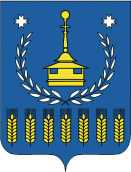 Совет депутатов муниципального образования «Муниципальный округ Воткинский район Удмуртской Республики» первого созыва Р Е Ш Е Н И Е «23» июня 2022  года                                                                                                          №280г. ВоткинскО внесении изменений в отдельные решения Совета депутатов муниципального образования «Муниципальный округ Воткинский район Удмуртской Республики» В соответствии с Законом Удмуртской Республики от 10.06.2021г. № 65-РЗ «О преобразовании муниципальных образований, образованных на территории Воткинского района Удмуртской Республики, и наделении вновь образованного муниципального образования статусом муниципального округа», Уставом муниципального образования «Муниципальный округ Воткинский район Удмуртской Республики», Совет депутатов муниципального образования «Муниципальный округ Воткинский район Удмуртской Республики» РЕШАЕТ:1.Внести в решение Совета депутатов муниципального образования «Муниципальный округ Воткинский район Удмуртской Республики» от 16.11.2021г. № 105 «О ликвидации Администрации муниципального образования «Воткинский район» следующие изменения: в пункте 1 слова «, в 6- месячный срок со дня принятия настоящего решения» исключить.2. Внести в решение Совета депутатов муниципального образования «Муниципальный округ Воткинский район Удмуртской Республики» от 16.11.2021г. № 110 «О ликвидации Администрации муниципального образования «Болгуринское» следующие изменения: в пункте 1 слова «, в 6- месячный срок со дня принятия настоящего решения» исключить.3. Внести в решение Совета депутатов муниципального образования «Муниципальный округ Воткинский район Удмуртской Республики» от 16.11.2021г. № 111 «О ликвидации Администрации муниципального образования «Большекиварское» следующие изменения: в пункте 1 слова «, в 6- месячный срок со дня принятия настоящего решения» исключить.4. Внести в решение Совета депутатов муниципального образования «Муниципальный округ Воткинский район Удмуртской Республики» от 16.11.2021г. № 112 «О ликвидации Администрации муниципального образования «Верхнеталицкое» следующие изменения: в пункте 1 слова «, в 6- месячный срок со дня принятия настоящего решения» исключить.5. Внести в решение Совета депутатов муниципального образования «Муниципальный округ Воткинский район Удмуртской Республики» от 16.11.2021г. № 113 «О ликвидации Администрации муниципального образования «Гавриловское» следующие изменения: в пункте 1 слова «, в 6- месячный срок со дня принятия настоящего решения» исключить.6. Внести в решение Совета депутатов муниципального образования «Муниципальный округ Воткинский район Удмуртской Республики» от 16.11.2021г. № 114 «О ликвидации Администрации муниципального образования «Июльское» следующие изменения: в пункте 1 слова «, в 6- месячный срок со дня принятия настоящего решения» исключить.7. Внести в решение Совета депутатов муниципального образования «Муниципальный округ Воткинский район Удмуртской Республики» от 16.11.2021г. № 115 «О ликвидации Администрации муниципального образования «Камское» следующие изменения: в пункте 1 слова «, в 6- месячный срок со дня принятия настоящего решения» исключить.8. Внести в решение Совета депутатов муниципального образования «Муниципальный округ Воткинский район Удмуртской Республики» от 16.11.2021г. № 121 «О ликвидации Администрации муниципального образования «Кварсинское»  следующие изменения: в пункте 1 слова «, в 6- месячный срок со дня принятия настоящего решения» исключить.9. Внести в решение Совета депутатов муниципального образования «Муниципальный округ Воткинский район Удмуртской Республики» от 16.11.2021г. № 116 «О ликвидации Администрации муниципального образования «Кукуевское» следующие изменения: в пункте 1 слова «, в 6- месячный срок со дня принятия настоящего решения» исключить.10. Внести в решение Совета депутатов муниципального образования «Муниципальный округ Воткинский район Удмуртской Республики» от 16.11.2021г. № 117 «О ликвидации Администрации муниципального образования «Нововолковское» следующие изменения: в пункте 1 слова «, в 6- месячный срок со дня принятия настоящего решения» исключить.11. Внести в решение Совета депутатов муниципального образования «Муниципальный округ Воткинский район Удмуртской Республики» от 16.11.2021г. № 119 «О ликвидации Администрации муниципального образования «Первомайское» следующие изменения: в пункте 1 слова «, в 6- месячный срок со дня принятия настоящего решения» исключить.12. Внести в решение Совета депутатов муниципального образования «Муниципальный округ Воткинский район Удмуртской Республики» от 16.11.2021г. № 120 «О ликвидации Администрации муниципального образования «Перевозинское» следующие изменения: в пункте 1 слова «, в 6- месячный срок со дня принятия настоящего решения» исключить.13. Внести в решение Совета депутатов муниципального образования «Муниципальный округ Воткинский район Удмуртской Республики» от 16.11.2021г. № 118 «О ликвидации Администрации муниципального образования «Светлянское» следующие изменения: в пункте 1 слова «, в 6- месячный срок со дня принятия настоящего решения» исключить.Председатель Совета депутатов                                                                        М.В. ЯркоИ.о. главы муниципального образования                                                         В.В. Шумков   г. Воткинск«23» июня 2022 года  №280            Совет депутатов муниципального образования «Муниципальный округ Воткинский район Удмуртской Республики» первого созыва РЕШЕНИЕ«23» июня 2022 года                                                                                                                          № 281г. ВоткинскО признании утратившими силу некоторыхрешений Советов депутатов В соответствии с Федеральным законом от 06 октября 2003 года № 131-ФЗ «Об общих принципах организации местного самоуправления в Российской Федерации», Законом УР от 10 июня 2021 года № 65-РЗ «О преобразовании муниципальных образований, образованных на территории Воткинского района Удмуртской Республики, и наделении вновь образованного муниципального образования статусом муниципального округа», руководствуясь Уставом муниципального образования «Муниципальный округ Воткинский район Удмуртской Республики»,Совет депутатов муниципального образования «Муниципальный округ Воткинский район Удмуртской Республики» решает:1. Признать утратившими силу следующие решения Советов депутатов муниципальных образований сельских поселений:- решение Совета депутатов муниципального образования «Болгуринское» от 29 ноября 2018 года № 106 «Об утверждении Положения о самообложении граждан муниципального образования «Болгуринское» в населенном пункте, входящем в состав муниципального образования «Болгуринское»»;- решение Совета депутатов муниципального образования «Большекиварское» от 26 декабря 2018 года № 95 «Об утверждении Положения о самообложении граждан муниципального образования «Большекиварское» в населенном пункте, входящем в состав муниципального образования»;- решение Совета депутатов муниципального образования «Верхнеталицкое» от 29 ноября 2018 года №78 «Об утверждении Положения о самообложении граждан муници-пального образования «Верхнеталицкое» в населенном пункте, входящем в состав муници-пального образования»; - решение Совета депутатов муниципального образования «Гавриловское» от 13 ноября 2018 года № 115 «Об утверждении Положения о самообложении граждан муниципального образования «Гавриловское» в населенном пункте, входящем в состав муниципального образования»;- решение Совета депутатов муниципального образования «Июльское» от 20 декабря 2018 года № 113 «Об утверждении Положения о самообложении граждан муниципального образования «Июльское» в населенном пункте, входящем в состав муниципального образования «Июльское»»;- решение Совета депутатов муниципального образования «Кукуевское» от 06 декабря 2018 года № 94 «Об утверждении Положения о самообложении граждан муниципального образования «Кукуевское» в населенном пункте, входящем в состав муниципального образования»;- решение Совета депутатов муниципального образования «Камское» от 25 декабря 2018 года № 92 «Об утверждении Положения о самообложении граждан муниципального образования «Камское» в населенном пункте, входящем в состав муниципального образова-ния; - решение Совета депутатов муниципального образования «Кварсинское» от 24 декабря 2018 года № 111 «Об утверждении Положения о самообложении граждан муниципаль-ного образования «Кварсинское» в населенном пункте, входящем в состав муниципального образования»;- решение Совета депутатов муниципального образования «Нововолковское» от 25 декабря 2018 года № 92 «Об утверждении Положения о самообложении граждан муниципального образования «Нововолковское» в населенном пункте, входящем в состав муниципального образования «Нововолковское»»; - решение Совета депутатов муниципального образования «Первомайское» от 24 декабря 2018 года № 106 «Об утверждении Положения о самообложении граждан муниципального образования «Первомайское» в населенном пункте, входящем в состав муниципального образования»;- решение Совета депутатов муниципального образования «Перевозинское» от 29 ноября 2018 года № 121 «Об утверждении Положения о самообложении граждан муниципального образования «Перевозинское» в населенном пункте, входящем в состав муниципального образования»;- решение Совета депутатов муниципального образования «Светлянское» от 22 но-ября 2018 года № 100 «О б утверждении Положения о самообложении граждан муниципаль-ного образования «Светлянское» в населенном пункте, входящем в состав муниципального образования».2. Признать утратившими силу следующие решения Совета депутатов муниципального образования «Воткинский район»:- от 28 апреля 2015 года № 237 «О Порядке и условиях командирования муниципальных служащих муниципального образования «Воткинский район»;- от 17 сентября 2015 года № 265 «О внесении изменений в Порядок и условия командирования служащих муниципального образования «Воткинский район»».3. Настоящее решение подлежит опубликованию на официальном сайте муниципального образования «Муниципальный округ Воткинский район Удмуртской Республики». Председатель Совета депутатов                                                                                   М.В. ЯркоИ.о. Главы муниципального образования                                                                   В.В. Шумковг. Воткинск«23» июня 2022 год№281Совет депутатов муниципального образования «Муниципальный округ Воткинский район Удмуртской Республики» первого созыва РЕШЕНИЕ«23» июня 2022 года                                                                                                     № 282г. ВоткинскОб утверждении Порядка вырубки деревьев  и кустарников на территории муниципального образования «Муниципальный округ Воткинский район Удмуртской Республики»В целях обеспечения сохранения и развития зеленого фонда муниципального образования «Муниципальный округ Воткинский район Удмуртской Республики», в соответствии с Гражданским кодексом Российской Федерации, Градостроительным кодексом Российской Федерации, Бюджетным кодексом Российской Федерации, Уголовным кодексом Российской Федерации, Жилищным кодексом Российской Федерации, Федеральным законом "Об охране окружающей среды", Федеральным законом "Об общих принципах организации местного самоуправления в Российской Федерации", руководствуясь Уставом муниципального образования «Муниципальный округ Воткинский район Удмуртской Республики», Совет депутатов муниципальный округ Воткинский район  Удмуртской Республики решает:     1. Утвердить Порядок вырубки деревьев и кустарников на территории муниципального образования "Муниципальный округ Воткинский район Удмуртской Республики" (прилагается).   2.  Настоящее решение подлежит размещению на официальном сайте муниципального образования «Муниципальный округ Воткинский район Удмуртской Республики» в информационно-телекоммуникационной сети «Интернет» и опубликованию  в средстве массовой информации «Вестник правовых актов муниципального образования «Воткинский район».Председатель Совета депутатов                                                                                  М.В. ЯркоИ.о. Главы муниципального образования                                                                   В.В. Шумковг. Воткинск«23» июня 2022 год№282Приложение № 1 к РешениюСовета депутатов муниципального образования «Муниципальный округ Воткинский район Удмуртской Республики»ПОРЯДОКВЫРУБКИ ДЕРЕВЬЕВ И КУСТАРНИКОВ НА ТЕРРИТОРИИМУНИЦИПАЛЬНОГО ОБРАЗОВАНИЯ "МУНИЦИПАЛЬНЫЙ ОКРУГ ВОТКИНСКИЙ РАЙОН УДМУРТСКОЙ РЕСПУБЛИКИ"1. Общие положения1.1. Настоящий Порядок регулирует отношения, возникающие при вырубке и (или) пересадке деревьев и кустарников на территории муниципального образования «Муниципальный округ Воткинский район Удмуртской Республики», и обязателен для исполнения всеми юридическими и физическими лицами независимо от права пользования земельным участком, за исключением:территориальных зон сельскохозяйственного использования и назначения;территории ведения гражданами садоводства или огородничества для собственных нужд (далее - территория садоводства или огородничества) - территории, границы которой определяются в соответствии с утвержденной в отношении этой территории документацией по планировке территории, а также территории некоммерческих организаций, созданных гражданами для ведения садоводства, огородничества или дачного хозяйства до дня вступления в силу Федерального закона от 29 июля 2017 года N 217-ФЗ "О ведении гражданами садоводства и огородничества для собственных нужд и о внесении изменений в отдельные законодательные акты Российской Федерации";земельных участков, занятых питомниками, цветочно-оранжерейными хозяйствами, ботаническими садами;земельных участков, принадлежащих гражданам и предназначенных для ведения личного подсобного хозяйства или индивидуального жилищного строительства;территорий городских кладбищ и городских лесов;охранных зон линий электропередач, полос отвода и охранных зон железных дорог.1.2. Основные понятия, используемые в настоящем Порядке:зеленые насаждения муниципального образования - это совокупность древесных, кустарниковых и травянистых растений естественного происхождения или посаженных на определенной территории;опорный план озеленения - план участка с нанесением существующих зеленых насаждений на топографическую съемку или карта-схема;план таксации - топографический план земельного участка с изображением и нумерацией каждого зеленого насаждения, расположенного на данном участке, с указанием породного, качественного и количественного состава, диаметра ствола зеленых насаждений, в том числе зеленых насаждений, планируемых к вырубке (сносу) и (или) пересадке;уничтожение зеленых насаждений - повреждение и (или) вырубка (снос) зеленых насаждений, повлекшие прекращение роста; под вырубкой понимается комплекс мероприятий, включающий в себя работы по сносу деревьев и кустарников на основании полученного разрешения (далее - вырубка);компенсационная стоимость - стоимостная оценка конкретных зеленых насаждений, устанавливаемая для учета их ценности при повреждении или уничтожении. Компенсационная стоимость складывается из суммарного показателя сметной стоимости на создание, восстановление и содержание зеленых насаждений;дерево - это растение, имеющее четко выраженный одревесневший ствол диаметром не менее пяти сантиметров на высоте 1,3 метра, за исключением саженцев;;дерево кустовидного типа - растение во взрослом состоянии имеет несколько стволов, развивающихся из спящих (или придаточных) почек у основания материнского ствола;кустарник - многолетнее растение, ветвящееся у самой поверхности почвы (в отличие от деревьев) и не имеющее во взрослом состоянии главного ствола;поросль - молодые побеги растений, развивающиеся из придаточных или спящих почек на пнях или корнях лиственных деревьев;самосев - молодые древесные растения (всходы, подрост) естественного происхождения.порубочный билет и (или) разрешение на пересадку деревьев и кустарников на территории муниципального образования «Муниципальный округ Воткинский Район Удмуртской Республики» (далее - Порубочный билет) - специальное разрешение на вырубку и (или) пересадку зеленых насаждений, выдаваемое по заявлению собственников, землевладельцев, землепользователей или арендаторов земельных участков, на которых расположены зеленые насаждения, либо уполномоченных ими лиц;реконструкция зеленых насаждений - изменение видового, возрастного состава и планировки зеленых насаждений с целью восстановления или улучшения их рекреационных, защитных, санитарно-гигиенических, эстетических и иных полезных свойств и функций;санитарные рубки - вырубка (снос) сухостойных, больных деревьев и кустарников, не подлежащих лечению и оздоровлению, хаотично произрастающей поросли и самосева, аварийных деревьев, а также рубка в целях обеспечения безопасности движения наземного и воздушного транспорта, соблюдения требований санитарных норм (СанПиН), предъявляемых к инсоляции жилых и общественных зданий и помещений, игровым площадкам, и требований строительных норм и правил (СНиП);пересадка зеленых насаждений - агротехнический прием, заключающийся в перенесении зеленых насаждений с одного места на другое с комом земли;элементы благоустройства - декоративные, технические, планировочные, конструктивные устройства, растительные компоненты, различные виды оборудования и оформления, малые архитектурные формы, наружное освещение, некапитальные нестационарные сооружения, наружная реклама и информация, используемые как составные части благоустройства;проект благоустройства - документация, содержащая материалы в текстовой и графической форме и определяющая проектные решения (в том числе цветовые) по благоустройству территории и иных объектов благоустройства;план пересадки зеленых насаждений - топографический план земельного участка с указанием места планируемой посадки зеленых насаждений и их породного, количественного состава.1.3. Вырубка и (или) пересадка зеленых насаждений, связанная с осуществлением градостроительной и (или) иной деятельности, санитарная вырубка производится в соответствии с действующим законодательством Российской Федерации и настоящим Порядком, на основании Порубочного билета. Вырубка и (или) пересадка зеленых насаждений в соответствии с настоящим Порядком без Порубочного билета допускается в случаях, связанных с ликвидацией аварийных и чрезвычайных ситуаций и их последствий, а также при проведении работ в границах полосы отвода автомобильных дорог, расположенных на территории муниципального образования «Муниципальный округ Воткинский Район Удмуртской Республики», производимых в рамках муниципального контракта.Вырубка и (или) пересадка зеленых насаждений, выполненная в нарушение настоящего Порядка без Порубочного билета, является несанкционированной.1.4. В случае формирования земельного участка для продажи с торгов заинтересованным лицам предоставляется информация о наличии на данном участке зеленых насаждений и необходимости разработки плана таксации.2. Порядок получения Порубочного билета2.1. Порубочный билет (приложение N 1) выдается Администрацией  муниципального образования «Муниципальный округ Воткинский район Удмуртской Республики» (далее – Отдел архитектуры и строительства) на основании плана таксации, рассмотренного Администрацией  муниципального образования «Муниципальный округ Воткинский район Удмуртской Республики», либо акта обследования зеленых насаждений (приложение N 2), комиссией по принятию решения о вырубке деревьев и кустарников на территории муниципального образования «Муниципальный округ Воткинский район Удмуртской Республики» (далее - Комиссия).Срок действия Порубочного билета составляет от одного месяца до  одного года.2.2. Перечень документов, необходимых для получения Порубочного билета, устанавливается правовым актом Администрации  муниципального образования  «Муниципальный округ Воткинский Район Удмуртской Республики»2.5. Заявления о выдаче Порубочного билета в Администрации  МО «Муниципальный округ Воткинский Район Удмуртской Республики» рассматриваются в течение 30 дней. 2.6. Перед принятием решения о разрешении (запрещении) вырубки и (или) пересадки проводится обследование зеленых насаждений Комиссией. Состояние зеленых насаждений оценивается по Шкале оценки состояния зеленых насаждений (приложение N 6). Положение о порядке деятельности и состав Комиссии утверждаются правовым актом Администрации муниципального образования «Муниципальный округ Воткинский Район Удмуртской Республики».2.7. Решение Комиссии оформляется актом обследования зеленых насаждений (далее - Акт) (приложение N 2), который хранится в Администрации  в течение 3 лет. Заявителю по письменному запросу предоставляется копия указанного Акта.2.10. До начала производства работ по вырубке и (или) пересадке зеленых насаждений заявитель обязан вызвать на место представителей организаций, ведающих подземными коммуникациями, воздушными линиями электропередач, при их наличии для согласования производства работ на месте. Без согласования с данными организациями вырубка и (или) пересадка зеленых насаждений запрещается.2.11. Порубочный билет выдается Администрацией  МО «Муниципальный округ Воткинский Район Удмуртской Республики» заявителю. Ответственность за соблюдение требований Порубочного билета, удаление порубочных остатков несет заявитель. Ответственность за соблюдение требований безопасности при вырубке и (или) пересадке зеленых насаждений несет заявитель или организация, осуществляющая вырубку и (или) пересадку.2.12. При ликвидации последствий аварийной и (или) чрезвычайной ситуации должностное лицо организации, на территории которой необходимо выполнить аварийно-восстановительные работы, в пятидневный срок после возникновения ситуации обязано оформить акт освидетельствования поврежденных зеленых насаждений при ликвидации последствий чрезвычайных ситуаций, аварийно-восстановительных работах (приложение N 5) при участии представителей Администрации  муниципального образования «Муниципальный округ Воткинский район Удмуртской Республики.2.13.  При выявлении фактов несанкционированной вырубки и (или) пересадке представителями Отдел архитектуры и строительства оформляется акт по соблюдению требований Порядка (приложение N 7) в 1 экземпляре, который хранится в Администрации  в течение 3 лет, и принимаются меры по возмещению вреда, причиненного зеленым насаждениям.2.14. На основании заявлений юридических и физических лиц допускается выдача Порубочных билетов на вырубку деревьев и кустарников с заменой их на равноценные и более ценные породы по проектам реконструкции зеленых насаждений или опорным планам озеленения, рассмотренным Администрацией. Решение о вырубке (отказе) принимается на основании плана таксации, рассмотренного Администрацией  (в случае представления заявителем указанного плана), либо в результате обследования зеленых насаждений Комиссией в соответствии с п. 2.6 Порядка.Проведение работ по посадке зеленых насаждений на территории муниципального образования по проектам реконструкции зеленых насаждений или опорным планам озеленения производится в ближайший сезон, подходящий для посадки зеленых насаждений в открытый грунт, но не позднее одного года со дня вырубки зеленых насаждений, зафиксированного актом, указанным в п. 2.12 Порядка.Контроль за приживаемостью посаженных (пересаженных) зеленых насаждений осуществляется в течение 1 года после их посадки (пересадки).2.15. В случае если Порубочный билет не был реализован полностью или частично в течение установленного срока действия (деревья не вырублены), заявитель вправе обратиться повторно за выдачей нового Порубочного билета без повторной оплаты компенсационной стоимости. При этом ранее внесенная оплата компенсационной стоимости по первичному Порубочному билету учитывается в счет оплаты нового Порубочного билета.3. Санитарная вырубка деревьев и кустарников3.1. В сложившейся застройке деревья и кустарники подлежат санитарной вырубке по упрощенной схеме.3.3. На основании заявления проводится обследование деревьев и кустарников, подлежащих вырубке, в присутствии представителей администрации муниципального образования «Муниципальный округ Воткинский район Удмуртской Республики»,  правообладателя земельного участка, заявителя и иных заинтересованных лиц. По результатам обследования составляется Акт (приложение N 2).3.4. Обследование деревьев и кустарников, подлежащих санитарной вырубке, и выдача Порубочного билета производится в течение 30 календарных дней с момента обращения заявителя с соответствующим заявлением в Администрацию.3.5. Работы по санитарной вырубке могут быть произведены в соответствии с п. 2.11.4. Возмещение вреда от повреждения и (или) уничтожения(вырубка, снос) зеленых насаждений4.1. Возмещение вреда от повреждения или уничтожения зеленых насаждений производится в денежной форме в полном объеме.4.1.1. Размер платы определяется Администрацией  путем расчета размера материального ущерба, причиненного зеленым насаждениям (далее - Расчет) (приложение N 3), выполненного по Методике расчета компенсации при повреждении или уничтожении зеленых насаждений (далее - Методика расчета) (приложение N 4) на основании представленного заявителем плана таксации или акта.Расчет с указанием суммы и информация о банковских реквизитах выдаются заявителю, который должен произвести оплату в срок не позднее 3 дней до начала производства работ по вырубке деревьев. Администрация  выдает Порубочный билет в течение 3 дней после предъявления документа, подтверждающего факт оплаты суммы возмещения ущерба.Средства от уплаты компенсационной стоимости за вырубку зеленых насаждений подлежат зачислению в бюджет МО «Муниципальный округ Воткинский район Удмуртской Республики».В выдаче Порубочного билета отказывается в случае, если заявителем в течение 1 года с момента получения расчета не производится возмещение вреда окружающей среде, который будет причинен в результате вырубки зеленых насаждений.При повреждении зеленых насаждений не до степени прекращения роста без Порубочного билета, в случае, когда невозможно установить, приведет ли указанное повреждение к гибели зеленых насаждений, Администрация  муниципального образования «Муниципальный округ Воткинский Район Удмуртской Республики» осуществляет наблюдение за поврежденным зеленым насаждением в течение 1 года с момента его повреждения на предмет гибели. В указанном случае расчет размера материального ущерба, причиненного зеленым насаждениям, составляется при наступлении вегетативного периода, следующего за датой выявления повреждения зеленого насаждения.4.1.2. Заявитель вправе произвести возмещение вреда от повреждения или уничтожения зеленых насаждений в натуральной форме в соответствии с представленным в Администрацию муниципального образования «Муниципальный округ Воткинский Район Удмуртской Республики» проектом компенсационного озеленения или опорным планом озеленения,  в случае, если обеспечит проведение работ по посадке зеленых насаждений, посева газона на территории муниципального образования в течение одного года с момента вырубки, зафиксированной актом, указанным в п. 2.13 Порядка.Размер материального ущерба, причиненного зеленым насаждениям и подлежащим возмещению в натуральной форме, определяется путем Расчета, выполненного представителем Администрации  по Методике расчета на основании представленного заявителем проекта компенсационного озеленения или опорного плана озеленения.При возмещении вреда в натуральной форме Администрация  муниципального образования «Муниципальный округ Воткинский Район Удмуртской Республики» выдает Порубочный билет в течение 30 дней с момента поступления заявления на вырубку с указанием в нем сроков проведения компенсационного озеленения и последующим контролем посаженных зеленых насаждений на приживаемость в течение одного года после осуществления посадок.В случае невыполнения обязательств по возмещению ущерба в натуральной форме в течение года (в полном объеме, при частичном возмещении) заявитель возмещает ущерб, причиненный зеленым насаждениям, в денежной форме. Размер платы определяется Администрацией  муниципального образования «Муниципальный округ Воткинский Район Удмуртской Республики» путем Расчета размера материального ущерба, причиненного зеленым насаждениям (приложение N 9). Оплата производится заявителем в течение 30 календарных дней с момента получения Расчета размера материального ущерба, причиненного зеленым насаждениям.Компенсационное озеленение (проведение работ по посадке зеленых насаждений) осуществляется путем высадки посадочного материала в соответствии с требованиями ГОСТ 24909-81. Государственный стандарт Союза ССР. Саженцы деревьев декоративных лиственных пород. Технические условия, утвержденные постановлением Госстандарта СССР от 13.08.1981 N 3865; ГОСТ 25769-83. Государственный стандарт Союза ССР. Саженцы деревьев хвойных пород для озеленения городов. Технические условия, утвержденные постановлением Госстандарта СССР от 27.04.1983 N 2113; ГОСТ 26869-86*. Государственный стандарт Союза ССР. Саженцы декоративных кустарников. Технические условия, утвержденные постановлением Госстандарта СССР от 04.04.1986 N 896.4.1.3. Заявитель при соблюдении условий пунктов 4.1.1 и 4.1.2 настоящего Порядка вправе произвести возмещение вреда от повреждения или уничтожения зеленых насаждений в комбинированной (натуральной и денежной) форме.4.2.  Заявитель вправе произвести возмещение вреда от повреждения или уничтожения зеленых насаждений путем устройства (установки) на территории, находящейся в муниципальной собственности муниципального образования «Муниципальный округ Воткинский Район Удмуртской Республики», элементов благоустройства в соответствии с проектами благоустройства и озеленения, согласованными с Отделом архитектуры и строительства.Проекты благоустройства и озеленения разрабатываются заявителем за счет собственных средств с учетом предложений территориальных органов, структурных подразделений  Администрации  о территории, подлежащей благоустройству и озеленению, и о вариантах благоустройства и озеленения указанной территории.Проекты благоустройства и озеленения согласовываются Отделом архитектуры и строительства в течение тридцати дней с момента представления проекта на согласование.Основаниями для отказа в согласовании проекта благоустройства и озеленения являются:- несоответствие разработанного проекта земельному законодательству;- несоответствие разработанного проекта градостроительному законодательству;- несоответствие разработанного проекта градостроительной документации.Сумма средств, затраченных заявителем на разработку проекта благоустройства и озеленения, не засчитывается в счет возмещения вреда от повреждения или уничтожения зеленых насаждений.Сумма средств, затраченных на благоустройство и озеленение территории муниципального образования «Муниципальный округ Воткинский Район Удмуртской Республики», должна быть эквивалентна либо превышать размер вреда, причиненного повреждением или уничтожением зеленых насаждений.Сумма средств, затраченных непосредственно на благоустройство и озеленение территории муниципального образования «Муниципальный округ Воткинский Район Удмуртской Республики», засчитывается в счет возмещения вреда от повреждения или уничтожения зеленых насаждений на основании сметной стоимости объектов благоустройства, согласованной с Отделом архитектуры и строительства.Работы, указанные в настоящем пункте Порядка, должны быть выполнены в течение 1 года с момента вырубки зеленых насаждений, зафиксированной актом, указанным в п. 2.13 Порядка.В случае полного невыполнения обязательств по возмещению ущерба путем благоустройства и озеленения территории муниципального образования «Муниципальный округ Воткинский Район Удмуртской Республики» в течение года заявитель возмещает ущерб, причиненный зеленым насаждениям, в денежной форме.В случае частичной реализации проекта благоустройства и озеленения территории муниципального образования «Муниципального округа Воткинский Район Удмуртской Республики» в течение года сумма средств, затраченных непосредственно на благоустройство и озеленение территории муниципального образования, засчитывается в счет возмещения вреда от повреждения или уничтожения зеленых насаждений на основании сметной стоимости объектов благоустройства, согласованной с Администрацией, а разница между размером ущерба, причиненного зеленым насаждениям, и суммой средств, затраченных на благоустройство и озеленение территории муниципального образования, подлежит возмещению в денежной форме.Размер платы определяется Администрацией  муниципального образования «Муниципальный округ Воткинский Район Удмуртской Республики» путем расчета размера материального ущерба, причиненного зеленым насаждениям, составленного по правилам п. 2.10 Методики расчета.4.3. Вырубка без возмещения вреда проводится:- при проведении санитарных рубок;- в охранных зонах существующих зданий и сооружений, инженерных сетей и коммуникаций;- на территориях, специально отведенных для агротехнической деятельности по разведению и содержанию зеленых насаждений;- при ликвидации, а также предотвращении последствий аварийных и чрезвычайных ситуаций;- при строительстве, капитальном ремонте и реконструкции объектов государственных и муниципальных учреждений здравоохранения, образования, культуры, спорта и социального обслуживания;- по предписанию органа государственного пожарного надзора для обеспечения безопасности для обеспечения пожарной безопасности;- при проведении работ по реконструкции и капитальному ремонту улично-дорожной сети в рамках заключенного муниципального контракта;- при строительстве, капитальном ремонте и реконструкции объектов, а также проведении работ, связанных со сносом зеленых насаждений, финансируемых из бюджета муниципального образования «Муниципальный округ Воткинский Район Удмуртской Республики».- при текущем содержании зеленых насаждений (удаление сухостойных, фаутных, аварийных деревьев и кустарников, прореживание загущенных посадок, удаление самосева, сорных  малоценных пород деревьев и кустарников);   	- при восстановлении нормативного светового режима в жилых и нежилых помещениях, затеняемых деревьями и кустарниками, высаженными с нарушением действующих норм и правил.5. Ответственность за повреждение и (или) уничтожение(вырубка, снос) зеленых насаждений5.1. В индивидуальной жилой застройке контроль за состоянием зеленых насаждений на территории общего пользования осуществляется в пределах закрепленных территорий в соответствии с Правилами благоустройства муниципального образования «Муниципальный округ Воткинский Район Удмуртской Республики», утвержденными решением Совета депутатов муниципального образования «Муниципальный округ Воткинский Район Удмуртской Республики».5.2. Юридические лица, физические лица на принадлежащих им на праве собственности, вещном либо обязательственном праве и иных законных основаниях территориях и объектах обязаны предпринимать меры по вырубке аварийных деревьев и кустарников.5.3. За незаконное повреждение и (или) уничтожение (вырубка, снос) зеленых насаждений виновные лица привлекаются к ответственности в соответствии с действующим законодательством.6. Контроль за выполнением настоящего Порядка6.2. Контроль за соблюдением требований Порядка осуществляет Администрация  муниципального образования «Муниципальный округ Воткинский Район Удмуртской Республики».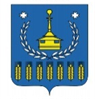 Совет депутатов муниципального образования «Муниципальный округ Воткинский район Удмуртской Республики» первого созыва РЕШЕНИЕ«23» июня   2022 года                                                                                                                    №283г. ВоткинскОб утверждении ликвидационного баланса Совета депутатов муниципального образования «Воткинский район»В соответствии с Гражданским кодексом Российской Федерации, Федеральными                       законами от 06.10.2003 года № 131-ФЗ «Об общих принципах организации местного                             самоуправления в Российской Федерации», от 08.08.2001 года № 129-ФЗ «О государственной регистрации юридических лиц и индивидуальных предпринимателей», Законом Удмуртской Республики от 10 июня 2021 года № 65-РЗ «О преобразовании муниципальных образований,                образованных на территории Воткинского района Удмуртской Республики, и наделении вновь образованного муниципального образования статусом муниципального округа», руководствуясь Уставом муниципального образования «Муниципальный округ Воткинский район Удмуртской Республики», решением Совета депутатов муниципального образования «Муниципальный округ Воткинский район Удмуртской Республики» от 13.10.2021 год №29 «О ликвидации Совета депутатов  муниципального образования   «Воткинский район», Совет депутатов муниципального образования «Муниципальный округ Воткинский район Удмуртской Республики» РЕШАЕТ:1. Утвердить ликвидационный баланс  Совета депутатов муниципального образования «Воткинский район».2. Председателю ликвидационной комиссии Совета депутатов  муниципального образования «Воткинский район» Ярко Марине Валентиновне  уведомить Межрайонную инспекцию Федеральной налоговой службы России  № 11 по Удмуртской Республике о ликвидации Совета депутатов муниципального образования «Воткинский район».Председатель Совета депутатов                                                                          М.В. ЯркоИ.о. Главы муниципального образования                                                          В.В. Шумковг. Воткинск«23» июня  2022 года№283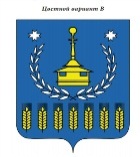 Совет депутатов муниципального образования «Муниципальный округ Воткинский район Удмуртской Республики» первого созыва Р Е Ш Е Н И Е«23» июня   2022  года                                                                                                                          №284г. ВоткинскО плане работы Совета депутатов муниципального образования«Муниципальный округ Воткинский район Удмуртской Республики» на 2-ое полугодие 2022года В соответствии с Регламентом Совета депутатов муниципального образования «Муниципальный округ  Воткинский район Удмуртской Республики», утвержденного решением Совета депутатов муниципального образования «Муниципальный округ  Воткинский  район Удмуртской Республики» от 16.11.2021 №75, Уставом муниципального  образования «Муниципальный округ Воткинский район Удмуртской Республики»,Совет депутатов муниципального образования «Муниципальный округ Воткинский район Удмуртской Республики»  РЕШАЕТ:    1.Утвердить план работы Совета депутатов муниципального образования «Муниципальный округ  Воткинский район Удмуртской Республики»    на 2-ое полугодие 2022г. (прилагается).    2.Решение вступает в силу со дня его принятия и подлежит размещению на официальном сайте муниципального образования «Муниципальный округ Воткинский район Удмуртской Республики».Председатель Совета депутатов                                                                               М.В. ЯркоИ.о. Главы муниципального образования                                                               В.В. Шумковг. Воткинск«23» июня  2022 года№284Утверждено решением Совета депутатов муниципальногообразования «Муниципальный округ Воткинский район Удмуртской Республики»«23» июня  2022года №284План работы Совета депутатов муниципального образования  «Муниципальный округ  Воткинский район Удмуртской Республики» на   второе  полугодие 2022года Совет депутатов муниципального образования «Муниципальный округ Воткинский район Удмуртской Республики» первого созыва Р Е Ш Е Н И Е«23» июня   2022  года                                                                                                                                        №285г. Воткинск«О представлении к награждению Почетной грамотой Государственного Совета Удмуртской Республики»Рассмотрев ходатайство трудовых коллективов, в соответствии с постановлением Президиума Государственного Совета Удмуртской Республики от 21.06.2005 № 545-III «Об утверждении Положения о Почетной грамоте Государственного Совета Удмуртской Республики», руководствуясь статьей 26 Устава муниципального образования «Муниципальный округ Воткинский район Удмуртской Республики»,Совет депутатов муниципального образования «Муниципальный округ Воткинский район  Удмуртской Республики» РЕШАЕТ:1. Ходатайствовать перед Президиумом Государственного Совета Удмуртской Республики наградить Почетной грамотой Государственного Совета Удмуртской Республики:1.1. за большой вклад в развитие  Воткинского района и за заслуги в профессиональной деятельности:- Воронцову Светлану Леонидовну- учителя обществознания и истории,  муниципального бюджетного общеобразовательного  учреждения  Светлянской средней общеобразовательной школы;- Марданову Светлану Александровну- воспитателя  Муниципального бюджетного дошкольного       образовательного учреждения «Детский сад № 2 п. Новый»;- Петрову Наталью Ильиничну- Заведующий  муниципального бюджетного дошкольного_  образовательного  учреждения «Детский сад №2 п. Новый»; - Пономарёву Ирину Владимировну- старшего  воспитателя муниципального бюджетного дошкольного общеобразовательного учреждения   «Детский сад № 1 п. Новый;- Сентякову Анастасию Викторовну- заместителя директора по учебно-воспитательной работе  Муниципального бюджетного учреждения дополнительного образования «Районная детско-юношеская спортивная школа»;-Чиркову Ирину Евгеньевну- воспитателя  Муниципального бюджетного дошкольного  образовательного учреждения «Детский сад № 2 п.Новый»		1.2. за многолетний добросовестный труд  и в связи с празднованием Дня Государственности Удмуртии, - Галичанина Дмитрия Валерьевича – директора Муниципального казенного учреждения «Центр комплексного обслуживания муниципальных учреждений культуры» муниципального образования «Муниципальный округ Воткинский район Удмуртской Республики»;		1.3.  за многолетний добросовестный труд и в связи с профессиональным праздником Днем работника сельского хозяйства и перерабатывающей промышленности:  - Михалева Владимира Валерьевича- тракториста–машиниста общества с ограниченной ответственностью «КамаАгро»;- Бердышеву Валентину Николаевну- оператора машинного доения   общества с ограниченной ответственностью «КамаАгро».                2. Решение вступает  в силу со дня его принятия.Председатель Совета депутатов                                                                           М.В. Ярко И.о. Главы муниципального образования                                                           В.В. Шумковг. Воткинск«23» июня 2022 год№285Совет депутатов муниципального образования «Муниципальный округ Воткинский район Удмуртской Республики» первого созыва Р Е Ш Е Н И Е«23» июня   2022  года                                                                                                            №286г. Воткинск«Отчет о результатах деятельности Государственного Совета Удмуртской  Республики».Заслушав информацию «Отчет о результатах деятельности Государственного Совета Удмуртской  Республики» Председателя постоянной комиссии по АПК Государственного Совета  Удмуртской Республики,  депутата  Государственного Совета Удмуртской Республики»; Варламова В.С. руководствуясь Уставом муниципального образования «Муниципальный округ Воткинский район Удмуртской Республики», Совет депутатов муниципального образования «Муниципальный округ Воткинский район  Удмуртской Республики» РЕШАЕТ:1.     Информацию «Отчет о результатах деятельности Государственного Совета Удмуртской  Республики» принять к сведению.2. Настоящее решение  подлежит размещению на официальном сайте муниципального образования «Муниципальный округ Воткинский  район Удмуртской Республики» и в «Вестнике правовых актов муниципального образования  «Муниципальный округ Воткинский  район Удмуртской Республики». Председатель Совета депутатов                                                                             М.В. Ярко И.о. Главы муниципального образования                                                             В.В. Шумковг. Воткинск«23»  июня 2022 года№286Отчет о деятельности Государственного Совета Удмуртской Республики за VI созыв.       Главной особенностью парламента шестого созыва стало сокращение на треть количества депутатских мандатов – 60 вместо 90 в предыдущем созыве. Цели и задачи законодательной деятельности были определены с учётом важнейших событий в жизни республики и страны, которыми был наполнен прошедший период. Стратегическими установками в работе всех органов власти, в том числе Государственного Совета Удмуртской Республики стали целевые ориентиры, определённые 12 национальными проектами, разработанными и утверждёнными в рамках реализации майского указа Президента Российской Федерации. Результатом нашей пятилетней работы в шестом созыве стало принятие 472- законов, из которых 128 – базовые. Каждый третий закон был направлен на экономическое развитие республики, каждый пятый – на социальную поддержку граждан. Завершающийся созыв безусловно запомнится борьбой с пандемией коронавируса и последствиями его распространения. Законодательная работа была сконцентрирована на нормативном обеспечении мер поддержки граждан, предприятий и организаций, столкнувшихся с трудностями. Мы приняли блок законов по снижению налоговой нагрузки на предпринимателей и развитию инвестиционной деятельности. В республике введён мораторий на повышение ставок по налогу на имущество организаций, транспортному налогу до конца 2023 года. Утверждены налоговые преференции для компаний – инвесторов, участников специальных инвестиционных контрактов, субъектов малого и среднего предпринимательства. Установлены пониженные налоговые ставки по упрощенной налоговой системе для отдельных категорий предпринимателей, усовершенствованы критерии для применения патентной системы налогообложения. Пролонгированы льготные налоговые ставки для переехавших из других регионов в Удмуртию организаций и индивидуальных предпринимателей. В 2021 году на территории республики зарегистрировались 1667 таких субъектов малого и среднего бизнеса. Сумма уплаченных ими налогов за прошлый год составила более 530 миллионов рублей. Высокую востребованность показал введённый нами в республике специальный налоговый режим для самозанятых. Люди видят выгоду в легализации бизнеса и использования плюсов официального статуса. Им дана возможность вести своё дело, применяя сниженную налоговую ставку в размере 4-х процентов при взаимодействии с физическими лицами или 6-ти процентов при работе с юридическими лицами. Число самозанятых в Удмуртии постоянно растёт и сегодня достигло 34-х тысяч. По итогам 2021 года они заплатили 64 миллиона рублей налогов. В завершающемся в парламентском году утверждены новые меры поддержки предпринимателей, разработанные по инициативе Главы республики в сотрудничестве с бизнес-сообществом региона. Это снижение налога на имущество на 50% для субъектов малого и среднего предпринимательства, в собственности которых есть объекты площадью до 100 квадратных метров. Таким образом мы поддержали формат небольших “магазинов у дома”. Кроме того, в три раза снизили налоговую ставку для новых резидентов ТОСЭР Удмуртии, применяющих упрощенную систему налогообложения. Пониженные ставки установлены на весь период существования территорий опережающего социально-экономического развития. То есть до конца 2027 года в Сарапуле и до 2028 ― в Глазове. Также в три раза снижены ставки по упрощенной системе налогообложения для бизнеса, работающего в населенных пунктах, где проживают до пяти тысяч человек. Льготу получат предприятия розничной торговли, общепита, бытовых услуг, спорта и культуры. Заметный вклад в укрепление экономики республики вносят аграрии. Поддержка сельского хозяйства является одним из приоритетных направлений работы Государственного Совета. Депутатами шестого созыва принято 46 законов, касающихся агропромышленного комплекса. В Удмуртии многое сделано в рамках Года села. Усилия были направлены не только на развитие хозяйств, но и на улучшение инфраструктуры в сельской местности. Большое внимание уделено реконструкции сельских дорог – на обновление дорожной инфраструктуры в Год села направлено в целом более 1,8 миллиарда рублей. Это позволило улучшить транспортную доступность порядка 225 объектов, имеющих для районов социальное значение: больниц, школ, детских садов, учреждений спорта, культуры, социального обслуживания. Ярким событием Года села в Удмуртии стала реализация проекта «Деревня будущего». Пихтовка Воткинского района неузнаваемо преобразилась - здесь построили, отремонтировали и оснастили современным оборудованием 13 социальных объектов. Поддержка аграриев даёт свои результаты. Наша республика занимает лидирующие позиции по производству молока в стране. Мы уверенно приближаемся к заветной отметке миллион тонн в год. Результат 2021 года - 925 тысяч тонн молока. Селяне осваивают новые направления деятельности. В частности, в регионе запущена глубокая переработка льна, производство рапсового масла, на экспорт начали продавать корма для животных, мёд, и многое другое. В Удмуртии ведётся масштабная работа по выявлению неиспользуемого или неэффективно используемого недвижимого имущества и его вовлечению в хозяйственный оборот. Это положительно сказывается на развитии экономики республики и каждого муниципального образования. В последние четыре года почти на каждой сессии мы рассматриваем имущественные вопросы. Принято более 140 постановлений по 2403 (двум тысячам четыреста трём) неиспользуемым объектам. За время действия программы по вовлечению в оборот незадействованного имущества доходы от продажи госсобственности составили 500 миллионов рублей, от сдачи в аренду - более 78 миллионов. Это не считая сэкономленных средств на налоговых платежах. Комплексные действия по увеличению доходов республики, принятые законодательные меры экономической поддержки бизнеса помогли преодолеть сложные последствия кризисных явлений. Бюджет Удмуртии показал хорошие темпы роста. За 5 лет доходы в целом увеличились на треть, собственные доходы выросли на 22 процента, безвозмездные поступления из федерального бюджета – в 2 раза. Расходы республиканского бюджета также выросли на треть и в 2022 году уже превысили 101 миллиард рублей. Рост бюджетных показателей – это, прежде всего, результат работы всех органов власти, в том числе в совершенствовании регионального законодательства. Значимой особенностью работы в шестом созыве республиканского парламента стало внедрение в жизнь конституционных изменений. Для реализации поправок к Основному закону страны, одобренных на всенародном голосовании, внесены поправки к Конституции Удмуртской Республики, принят пакет изменений в региональном законодательстве. Всё это нацелено на повышение стандартов жизни наших граждан. В текущем парламентском году Государственный Совет внёс изменения в региональное выборное законодательство. Увеличено количество «одномандатников» и сокращено число «списочников» на выборах в республиканский парламент седьмого созыва. 40 депутатов будут избираться по одномандатным избирательным округам и 20 – по списку партий. Изменения направлены на увеличение ответственности депутатов за предвыборные обещания, чтобы люди оценивали эффективность работы депутата по его реальным делам. Неизменным приоритетом Государственного Совета шестого созыва является нормативное правовое обеспечение эффективного развития социальной сферы, поддержка семей с детьми, ветеранов, инвалидов, забота о сохранении здоровья граждан, создание условий для получения доступного и качественного образования, медицинской помощи. Мы дали возможность приезжим врачам любого возраста получить единовременную выплату при трудоустройстве в бюджетные учреждения здравоохранения. Раньше она выплачивалась только молодым специалистам до 35 лет. Размер выплат составляет 500 тысяч рублей для врачей и 300 тысяч - для среднего медперсонала. Такую поддержку получили 84 человека. Другим решением Государственный Совет включил детей в возрасте с трёх до шести с половиной лет в категорию детей, получающих лекарственные препараты по рецептам врачей бесплатно, при условии, что среднедушевой доход семьи не превышает величины прожиточного минимума, установленного в Удмуртской Республике. Благодаря таким изменениям в законодательстве за два года более 5000 детей бесплатно получили лекарства на сумму свыше 6 миллионов рублей. В бюджете республики на текущий год предусмотрели более 500 миллионов рублей на проведение капитального ремонта медицинских учреждений. Это позволит отремонтировать 25 поликлиник и больниц. По здравоохранению мы видим положительные результаты. Республика усилила работу по реконструкции и оснащению медучреждений, обновляется автотранспортный парк, строятся фельдшерско-акушерские пункты на селе, решаются кадровые вопросы. Госсовет Удмуртии обратился в Госдуму и Правительство России с предложением разработать федеральную программу по ремонту и реконструкции медицинских организаций. За последние 10 лет в республике в два раза увеличилось число многодетных семей и сегодня в них воспитывается более 20 процентов детей. Разработке мер социальной поддержки этой категории граждан Государственный Совет совместно с Правительством региона уделяет пристальное внимание. Принят закон «О статусе многодетной семьи в Удмуртской Республике». Это позволило повысить социальную роль семей с тремя и более детьми в жизни общества, а также упростило получение мер социальной поддержки. Мы внесли изменения в законодательство и предоставили право многодетным семьям уплачивать транспортный налог по ставке 50 процентов от утверждённого размера по одному транспортному средству, мощность двигателя которого не превышает 150 лошадиных сил. Поддержав инициативу Главы республики, Государственный Совет принял решение всех детей из многодетных семей с 1 по 11 класс обеспечивать бесплатным горячим питанием в школах. Кроме того, в соответствии с поручением Президента Российской Федерации утверждено положение, предусматривающее, что все обучающиеся начальных школ Удмуртской Республики обеспечиваются не менее Расширены меры поддержки начинающих педагогов. Теперь подъёмные получают молодые учителя и городских школ. Раньше она выплачивалась только сельским. В прошлом году денежные выплаты получили 1105 специалистов. Государственный Совет Удмуртии направил обращение Председателю Правительства России Михаилу Владимировичу Мишустину с предложением выплачивать надбавки за классное руководство кураторам групп в организациях среднего профессионального образования. Они не были включены в категорию классных руководителей, получающих выплаты в размере 5 тысяч рублей. Наше предложение было поддержано, и с 1 сентября 2021 года надбавка за классное руководство выплачивается и кураторам групп в колледжах и техникумах. В Удмуртии её получают около 1000 педагогов. Республиканский парламент принял Обращение к Государственной Думе и Правительству Российской Федерации с предложением вернуть в образовательный процесс трудовое воспитание. Мы давно говорим о том, что детей надо приобщать к труду, чтобы они занимались общественно полезным делом. Нами предложено разработать нормативные правовые акты, с целью выстраивания системы трудового воспитания в образовательных организациях в Российской Федерации. одного раза в день бесплатным горячим питанием. Большое внимание в Удмуртии уделяется реконструкции школьных зданий. По инициативе партии «Единая Россия» и Президента страны разработана пятилетняя федеральная программа по капитальному ремонту школ. В этом году началась её реализация. В федеральный реестр на 2022 и 2023 годы вошли 15 объектов региона. В нашем регионе по инициативе Главы республики c 2019 года реализуется проект «Большой ремонт». Государственный Совет поддержал выделение на него средств. В результате отремонтировано более 700 учреждений социальной сферы. Свыше 500 из них, это объекты образования – школы, детские сады, центры дополнительного образования. Это беспрецедентный масштаб капитальных ремонтов социальных учреждений. Большая работа ведётся и по предоставлению жилья для детей сирот. В 2021 году в Удмуртии для них приобретено 214 квартир, построен 18- квартирный дом в селе Сюмси. В этом году для приобретения жилья детям-сиротам предусмотрено более 442 миллионов рублей из регионального и федерального бюджетов. Плюс к этому заложены средства на денежные выплаты. Мы приняли решение снизить с 25 до 23 лет возраст, по достижении которого дети-сироты и дети, оставшиеся без попечения родителей, могут воспользоваться правом на получение единовременной денежной выплаты на приобретение жилого помещения. Также дали им возможность на выделяемые из бюджета деньги купить не только квартиру и жилой дом, но и комнату с площадью не менее 18 квадратных метров. По принятому ранее в этом созыве закону денежная выплата на приобретение жилого помещения составляет 1 миллион 200 тысяч рублей. В 2021 году с помощью таких сертификатов 15 человек купили квартиру. В бюджете Удмуртии текущего года предусмотрено 200 миллионов рублей. Это позволит обеспечить жильём более 140 человек. Уже 78 очередников приобрели жилые помещения. Важным направлением для нас остаётся молодёжная политика. Принят закон «О государственной поддержке деятельности студенческих отрядов в Удмуртской Республике». Это мощное молодёжное движение. Каждый год более 1000 студентов из Удмуртии трудятся на строительных объектах, в детских лагерях, на железной дороге, в сельском хозяйстве и в медицинских учреждениях. Сегодня действуют 52 таких отряда. Также в текущем парламентском году приняты законы, регулирующие вопросы работы с молодёжью, поддержки подрастающего поколения, развития их общественной активности, институтов добровольчества. Геополитическая напряжённость в мире и беспрецедентный санкционный режим в отношении нашей страны будет иметь серьёзные социально-экономические последствия для многих государств. Безусловно, и нам приходится менять первоначальные планы и особое внимание обратить на своевременное принятие решений по снижению негативного влияния антироссийских санкций на бизнес и социальную сферу. Тем не менее Государственный Совет продолжает плановую работу, ориентируясь на целевые задачи, обозначенные в ежегодных Посланиях Президента России Федеральному Собранию и докладах Главы Удмуртии «О положении в республике». За пять лет проделана большая работа по совершенствованию законодательства. Парламентарии всегда в тесном контакте с Главой республики, членами Правительства, органами местного самоуправления. Стали постоянными наши онлайн встречи с вице-премьерами, министрами, с руководителями ведомств и учреждений, где мы обсуждаем актуальные вопросы и намечаем законодательные пути решения проблем. В том числе такие обсуждения проводятся в рамках «правительственных часов» на сессиях, на заседаниях Президиума Государственного Совета, Координационного совета руководителей представительных органов местного самоуправления. Мы продолжили традицию проведения дней Госсовета в муниципальных образованиях.Адрес редакции: 427431, Удмуртская Республика, г. Воткинск,                      ул. Красноармейская, дом 43а, телефоны: 5-14-89, адрес электронной почты: sov-dep@mail.ru___________________________________________________________Подписано в печать 24.06.2022г.Тираж 14 экз.___________________________________________________________Отпечатано в Совете депутатов муниципального образования  «Муниципальный округ Воткинский район Удмуртской Республики»  по адресу: 427431, Удмуртская Республика,  г. Воткинск, ул. Красноармейская, дом 43а1.Информация о ликвидации  «АО Учхоза «Июльское ИжГСХА» и  о текущей деятельности ФГБОУ ВО ИжГСХА  ОП «Учебный научно- производственный комплекс» ИжАГРОПЛЕМ»   4- 62.«Об организации мероприятий по соблюдению требований пожарной безопасности, законодательства об отходах  производства и потребления»  7-93. О внесении изменений в Устав  муниципального образования «Муниципальный округ Воткинский район Удмуртской Республики»10-14 4. Об утверждении ликвидационного баланса  Управления  финансов Администрации    муниципального образования  «Воткинский район»155. «О подготовке жилищно-коммунального хозяйства к отопительному сезону 2022-2023гг.».16-216. О реализации закона Удмуртской Республики №91-РЗ от 25.12. 2018 года «О патриотическом воспитании в Удмуртской Республике» на территории Воткинского района»227. Об организации летнего отдыха, оздоровления и занятости детей и подростков на территории муниципального образования «Муниципальный округ Воткинский район Удмуртской Республики» и подготовка школ к новому учебному году 2022-2023гг.238. О внесении  дополнений в Положение о пенсионном обеспечении муниципальных служащих муниципального  образования «Муниципальный округ Воткинский район Удмуртской Республики»24-259. О порядке и условиях командирования выборных должностных лиц органов местного самоуправления муниципального образования «Муниципальный округ Воткинский район Удмуртской Республики», осуществляющих свои полномочия на постоянной основе26-3310 «О назначении ежемесячной надбавки за  выслугу лет к должностному окладу Главы муниципального образования «Муниципальный округ Воткинский район Удмуртской Республики»3411. О безвозмездной передаче движимого имущества из собственности муниципального образования «Воткинский район» в собственность Удмуртской Республики35-3612. О внесении изменений в отдельные решения Совета депутатов муниципального образования «Муниципальный округ Воткинский район Удмуртской Республики»37-3813. «О признании утратившим силу некоторых решений Совета депутатов    муниципальных  образований  поселений   Воткинского  района».39-4014. Об утверждении Порядка вырубки деревьев  и кустарников на территории  муниципального образования  «Муниципальный округ Воткинский район  Удмуртской Республики»41-4715. Об утверждении ликвидационного баланса  Совета депутатов   муниципального образования  «Воткинский район»4816. О плане работы Совета депутатов муниципального образования «Муниципальный округ Воткинский район Удмуртской Республики»» на 2-ое полугодие 2022года49-5617. «О представлении к награждению Почетной грамотой Государственного Совета Удмуртской Республики»57-5818.  «Отчет о результатах деятельности Государственного Совета Удмуртской  Республики»59-62№п/пНаименование вопросаНаименование вопросаНаименование вопросаНаименование вопросаДатапроведенияДатапроведенияисполнительисполнительисполнительдокладчик1. Рассмотреть основные вопросы на сессиях Совета депутатов1. Рассмотреть основные вопросы на сессиях Совета депутатов1. Рассмотреть основные вопросы на сессиях Совета депутатов1. Рассмотреть основные вопросы на сессиях Совета депутатов1. Рассмотреть основные вопросы на сессиях Совета депутатов1. Рассмотреть основные вопросы на сессиях Совета депутатов1. Рассмотреть основные вопросы на сессиях Совета депутатов1. Рассмотреть основные вопросы на сессиях Совета депутатов1. Рассмотреть основные вопросы на сессиях Совета депутатов1. Рассмотреть основные вопросы на сессиях Совета депутатов1. Рассмотреть основные вопросы на сессиях Совета депутатов1.11.1О внесении изменений в Устав  муниципального образования «Муниципальный округ Воткинский район Удмуртской Республики»   О внесении изменений в Устав  муниципального образования «Муниципальный округ Воткинский район Удмуртской Республики»   В соответствии с изменениями регионального и федерального законодательстваВ соответствии с изменениями регионального и федерального законодательстваВ соответствии с изменениями регионального и федерального законодательстваВ соответствии с изменениями регионального и федерального законодательства Управление ПВиД АМО «Муниципальный округ Воткинский район Удмуртской Республики»  Управление ПВиД АМО «Муниципальный округ Воткинский район Удмуртской Республики» Н.В.Абрамова1.21.2«Отчет Главы муниципального образования «Воткинский район»  о выполнении плана мероприятий по реализации социально-экономического развития муниципального образования «Воткинский район» за  первое полугодие 2022 года»«Отчет Главы муниципального образования «Воткинский район»  о выполнении плана мероприятий по реализации социально-экономического развития муниципального образования «Воткинский район» за  первое полугодие 2022 года»сентябрьсентябрьсентябрьсентябрьПланово-экономический отдел  Планово-экономический отдел  И.П.ПрозоровА.ШГазимзяновО.Н.Акулова1.31.3О внесении изменений в   бюджет муниципального образования «Воткинский район» на 2022 год и на плановый период 2023 и 2024 годовО внесении изменений в   бюджет муниципального образования «Воткинский район» на 2022 год и на плановый период 2023 и 2024 годовсентябрьсентябрьсентябрьсентябрьУправление финансов  Управление финансов  О.Н.Русинова1.41.4«О развитии  инвестиционной привлекательности» «О развитии  инвестиционной привлекательности» сентябрьсентябрьсентябрьсентябрьПланово-экономический отдел     Планово-экономический отдел     А.ШГазимзянов   О.Н. Акулова1.51.5О внесении изменений в состав комиссии по делам несовершеннолетних и защите их правО внесении изменений в состав комиссии по делам несовершеннолетних и защите их правсентябрьсентябрьсентябрьсентябрьЗаместитель Главы Администрации      по соц.вопросамЗаместитель Главы Администрации      по соц.вопросамС.А. Кузьмина1.61.6Отчет о проделанной работе за первое полугодие  Молодежного парламента муниципального образования  Отчет о проделанной работе за первое полугодие  Молодежного парламента муниципального образования  сентябрьсентябрьсентябрьсентябрьУправление культуры, спорта и молодежной политики   Управление культуры, спорта и молодежной политики   Ярко М.В. Т.М.ПоскребышеваАгафонова М.С. 1.71.7Об итогах призыва на военную службуОб итогах призыва на военную службуСентябрьСентябрьСентябрьСентябрьВоенный комиссариатВоенный комиссариатКузьмина С.А. АМ.Парифонов1.81.8О присвоении Почетного звания «Почетный гражданин Воткинского  района»О присвоении Почетного звания «Почетный гражданин Воткинского  района»сентябрьсентябрьсентябрьсентябрьСовет депутатов Совет депутатов И.П.ПрозоровЯрко М.В. 1.91.9 О занесении граждан и трудовых коллективов на Доску Почета муниципального образования «Воткинский  район» О занесении граждан и трудовых коллективов на Доску Почета муниципального образования «Воткинский  район»сентябрьсентябрьсентябрьсентябрь Совет депутатов Совет депутатовЯрко М.В. Воронцова Н.И. 1.101.10О реализации Муниципальной программы  «Доступная среда Воткинского района на 2019 - 2024 годы»О реализации Муниципальной программы  «Доступная среда Воткинского района на 2019 - 2024 годы»ноябрьноябрьноябрьноябрьУправление ЖКХАдминистрации МО «Воткинский район»Управление ЖКХАдминистрации МО «Воткинский район»С.А. КузьминаС.В.Пикулев1.111.11 Об итогах уборки урожая и готовности животноводческих помещений к зимне-стойловому содержанию скота в сельскохозяйственных предприятиях района Об итогах уборки урожая и готовности животноводческих помещений к зимне-стойловому содержанию скота в сельскохозяйственных предприятиях районаноябрьноябрьноябрьноябрьУправление сельского хозяйства  Управление сельского хозяйства  М.А. Аткина1.121.12О реализации Муниципальной программы  «развитие образования на 2022-2026гг»О реализации Муниципальной программы  «развитие образования на 2022-2026гг»ноябрьноябрьноябрьноябрьЗаместитель Главы Администрации      по соц.вопросамЗаместитель Главы Администрации      по соц.вопросамС.А. КузьминаЕ.П. Вострокнутова1.131.13О деятельности Общественного совета муниципального образования «Воткинский район» за 9 месяцев 2022 годаО деятельности Общественного совета муниципального образования «Воткинский район» за 9 месяцев 2022 годаноябрьноябрьноябрьноябрьОбщественный совет муниципального образования    Общественный совет муниципального образования    Орденко О.И.1.141.14«Об участии муниципального образования «Муниципальный округ Воткинский район Удмуртской Республики» в проектах развития общественной инфраструктуры, основанных на местных инициативах»«Об участии муниципального образования «Муниципальный округ Воткинский район Удмуртской Республики» в проектах развития общественной инфраструктуры, основанных на местных инициативах»декабрьдекабрьдекабрьдекабрьУправление финансов  Управление финансов  О.Н.Русинова1.151.15«О внесении изменений в   бюджет  муниципального образования «Воткинский район» на 2022 год и на плановый период 2023 и 2024 годов»«О внесении изменений в   бюджет  муниципального образования «Воткинский район» на 2022 год и на плановый период 2023 и 2024 годов»декабрьдекабрьдекабрьдекабрьУправление финансов  Управление финансов  О.Н.Русинова1.161.16«О развитии  инвестиционной привлекательности» «О развитии  инвестиционной привлекательности» декабрьдекабрьдекабрьдекабрьПланово-экономический отдел     Планово-экономический отдел      Газимзянов А.Ш. 1.171.17Отчет  об исполнении   наказов избирателей депутатами Совета депутатов Отчет  об исполнении   наказов избирателей депутатами Совета депутатов декабрьдекабрьдекабрьдекабрьУправление финансовПЭОУправление финансовПЭОПрозоров И.П. Русинова О.Н.А.ШГазимзянов Ярко М.В. 1.181.18 Об отчете Председателя Совета депутатов муниципального образования «Воткинский район»  о деятельности Совета депутатов шестого созыва за  2018 год. Об отчете Председателя Совета депутатов муниципального образования «Воткинский район»  о деятельности Совета депутатов шестого созыва за  2018 год.декабрьдекабрьдекабрьдекабрьСовет депутатов муниципального образования   Совет депутатов муниципального образования   Ярко М.В..1.191.19 О плане работы Совета депутатов муниципального образования «Воткинский  район» на 1-полугодие 2023год. О плане работы Совета депутатов муниципального образования «Воткинский  район» на 1-полугодие 2023год.декабрьдекабрьдекабрьдекабрь  Совет депутатов муниципального образования     Совет депутатов муниципального образования   Ярко М.В. Воронцова Н.И. 2. Организационно-массовая работа2. Организационно-массовая работа2. Организационно-массовая работа2. Организационно-массовая работа2. Организационно-массовая работа2. Организационно-массовая работа2. Организационно-массовая работа2. Организационно-массовая работа2. Организационно-массовая работа2. Организационно-массовая работа2. Организационно-массовая работа№п/п№п/п№п/пНаименование мероприятияНаименование мероприятияНаименование мероприятияДатапроведенияДатапроведенияДатапроведенияисполнительисполнитель2.12.12.1Участие в аппаратных совещаниях при Главе муниципального образования (с участием начальник ТО)  Участие в аппаратных совещаниях при Главе муниципального образования (с участием начальник ТО)  Участие в аппаратных совещаниях при Главе муниципального образования (с участием начальник ТО)    еженедельно    еженедельно    еженедельно    Председатель Совета депутатов    Председатель Совета депутатов  2.2.2.2.2.2.Участие в сельских сходах, координационных советах   ТО  Участие в сельских сходах, координационных советах   ТО  Участие в сельских сходах, координационных советах   ТО  В течение года В течение года В течение года Председатель Совета депутатов Председатель Совета депутатов 2.32.32.3Прием избирателей Председателем Совета депутатов  Прием избирателей Председателем Совета депутатов  Прием избирателей Председателем Совета депутатов  Еженедельно по пятницам Еженедельно по пятницам Еженедельно по пятницам Председатель Совета депутатов Председатель Совета депутатов 2.42.42.4Встречи с населением в трудовых коллективах, на сходах и собраниях жителей в ТО Встречи с населением в трудовых коллективах, на сходах и собраниях жителей в ТО Встречи с населением в трудовых коллективах, на сходах и собраниях жителей в ТО в течение года по плану- графику в течение года по плану- графику в течение года по плану- графику Председатель Совета депутатов Председатель Совета депутатов 2.52.52.5Учеба депутатов по вопросам местного самоуправления и организации депутатской деятельности Учеба депутатов по вопросам местного самоуправления и организации депутатской деятельности Учеба депутатов по вопросам местного самоуправления и организации депутатской деятельности по мере необходимости по мере необходимости по мере необходимости Председатель Совета депутатов, аппарат Совета депутатовПредседатель Совета депутатов, аппарат Совета депутатов2.62.62.6Работа депутатских фракций Работа депутатских фракций Работа депутатских фракций согласно планов работы в течение года согласно планов работы в течение года согласно планов работы в течение года Руководители фракций Руководители фракций 2.72.72.7Участие в районных и республиканских мероприятиях Участие в районных и республиканских мероприятиях Участие в районных и республиканских мероприятиях в течение года в течение года в течение года Председатель Совета депутатовПредседатель Совета депутатов2.82.82.8Проведение публичных слушаний по проектам нормативных актов:- о бюджете муниципального образования «Муниципальный округ Воткинский район Удмуртской Республики»  на 2022 год и плановый периоды 2023-2024 гг.Проведение публичных слушаний по проектам нормативных актов:- о бюджете муниципального образования «Муниципальный округ Воткинский район Удмуртской Республики»  на 2022 год и плановый периоды 2023-2024 гг.Проведение публичных слушаний по проектам нормативных актов:- о бюджете муниципального образования «Муниципальный округ Воткинский район Удмуртской Республики»  на 2022 год и плановый периоды 2023-2024 гг.декабрьдекабрьдекабрьУправление финансов администрации МО «Воткинский район»Управление финансов администрации МО «Воткинский район»- о внесении изменений в Устав муниципального образования «Муниципальный округ Воткинский район Удмуртской Республики»   - о внесении изменений в Устав муниципального образования «Муниципальный округ Воткинский район Удмуртской Республики»   - о внесении изменений в Устав муниципального образования «Муниципальный округ Воткинский район Удмуртской Республики»   в течение года по мере необходимостив течение года по мере необходимостив течение года по мере необходимостиУправление по правовым вопросамАдминистрации МО «Воткинский район»Управление по правовым вопросамАдминистрации МО «Воткинский район»2.92.92.9Формирование плана работы Совета депутатов на месяцФормирование плана работы Совета депутатов на месяцФормирование плана работы Совета депутатов на месяцЕжемесячно до 25 числаЕжемесячно до 25 числаЕжемесячно до 25 числаАппарат по обеспечению деятельности Совета   депутатовАппарат по обеспечению деятельности Совета   депутатов2.102.102.10Опубликование решений и нормативных правовых актов Совета депутатов на официальном сайте муниципального образования   «Муниципальный округ Воткинский район Удмуртской Республики»Опубликование решений и нормативных правовых актов Совета депутатов на официальном сайте муниципального образования   «Муниципальный округ Воткинский район Удмуртской Республики»Опубликование решений и нормативных правовых актов Совета депутатов на официальном сайте муниципального образования   «Муниципальный округ Воткинский район Удмуртской Республики»в течение годав течение годав течение годаАппарат по обеспечению деятельности Совета   депутатовАппарат по обеспечению деятельности Совета   депутатов3. Работа постоянных комиссий Совета депутатов  3. Работа постоянных комиссий Совета депутатов  3. Работа постоянных комиссий Совета депутатов  3. Работа постоянных комиссий Совета депутатов  3. Работа постоянных комиссий Совета депутатов  3. Работа постоянных комиссий Совета депутатов  3. Работа постоянных комиссий Совета депутатов  3. Работа постоянных комиссий Совета депутатов  3. Работа постоянных комиссий Совета депутатов  3. Работа постоянных комиссий Совета депутатов  3. Работа постоянных комиссий Совета депутатов   №п/п №п/п №п/пНаименование вопросаНаименование вопросаНаименование вопросаДатапроведенияДатапроведенияДатапроведенияИсполнительИсполнитель3.1.13.1.13.1.1Подготовка и предварительное рассмотрение вопросов сессии и выработка по ним проектов решений, подготовка заключений по данным вопросамПодготовка и предварительное рассмотрение вопросов сессии и выработка по ним проектов решений, подготовка заключений по данным вопросамПодготовка и предварительное рассмотрение вопросов сессии и выработка по ним проектов решений, подготовка заключений по данным вопросамВ течение годаВ течение годаВ течение годаЧлены комиссийЧлены комиссий3.1.23.1.23.1.2Внесение изменений в нормативные правовые акты Совета депутатов  муниципального образования «Муниципальный округ Воткинский район Удмуртской Республики»Внесение изменений в нормативные правовые акты Совета депутатов  муниципального образования «Муниципальный округ Воткинский район Удмуртской Республики»Внесение изменений в нормативные правовые акты Совета депутатов  муниципального образования «Муниципальный округ Воткинский район Удмуртской Республики»В течение годаВ течение годаВ течение годаЧлены комиссийЧлены комиссий3.1.33.1.33.1.3Рассмотрение заявлений и обращений граждан, поступающих в комиссии и принятие по ним решенийРассмотрение заявлений и обращений граждан, поступающих в комиссии и принятие по ним решенийРассмотрение заявлений и обращений граждан, поступающих в комиссии и принятие по ним решенийВ течение годаВ течение годаВ течение годаЧлены комиссийЧлены комиссий3.1.43.1.43.1.4Контроль за исполнением наказов избирателейКонтроль за исполнением наказов избирателейКонтроль за исполнением наказов избирателейВ течение годаВ течение годаВ течение годаЧлены комиссийЧлены комиссий3.1.53.1.53.1.5Участие в мероприятиях, входящих в компетенцию комиссий, проводимых Администрацией  муниципального образования «Муниципальный округ Воткинский район Удмуртской Республики»Участие в мероприятиях, входящих в компетенцию комиссий, проводимых Администрацией  муниципального образования «Муниципальный округ Воткинский район Удмуртской Республики»Участие в мероприятиях, входящих в компетенцию комиссий, проводимых Администрацией  муниципального образования «Муниципальный округ Воткинский район Удмуртской Республики»В течение годаВ течение годаВ течение годаЧлены комиссийЧлены комиссий3.1.63.1.63.1.6Участие в публичных слушанияхУчастие в публичных слушанияхУчастие в публичных слушанияхВ течение годаВ течение годаВ течение годаЧлены комиссийЧлены комиссий4.4.4.Деятельность Общественного совета муниципального образования «Воткинский район»Деятельность Общественного совета муниципального образования «Воткинский район»Деятельность Общественного совета муниципального образования «Воткинский район»Деятельность Общественного совета муниципального образования «Воткинский район»Деятельность Общественного совета муниципального образования «Воткинский район»Деятельность Общественного совета муниципального образования «Воткинский район»Деятельность Общественного совета муниципального образования «Воткинский район»Деятельность Общественного совета муниципального образования «Воткинский район»4.14.14.1Участие в осуществлении местного самоуправленияУчастие в осуществлении местного самоуправленияУчастие в осуществлении местного самоуправленияУчастие в осуществлении местного самоуправленияУчастие в осуществлении местного самоуправленияУчастие в осуществлении местного самоуправленияУчастие в осуществлении местного самоуправленияУчастие в осуществлении местного самоуправления4.1.14.1.14.1.1Участие в публичных и общественных слушаниях по основным вопросам социально-экономического развития района- о внесении изменений и дополнений в Устав  муниципального образования «Муниципальный округ Воткинский район Удмуртской Республики»- о проекте бюджета муниципального образования «Воткинского  района  и внесении в него изменений;- о проекте плановых программ развития    муниципального образования «Муниципальный округ Воткинский район Удмуртской Республики»- о проекте планирования территорий, правил землепользования и др.Участие в публичных и общественных слушаниях по основным вопросам социально-экономического развития района- о внесении изменений и дополнений в Устав  муниципального образования «Муниципальный округ Воткинский район Удмуртской Республики»- о проекте бюджета муниципального образования «Воткинского  района  и внесении в него изменений;- о проекте плановых программ развития    муниципального образования «Муниципальный округ Воткинский район Удмуртской Республики»- о проекте планирования территорий, правил землепользования и др.Участие в публичных и общественных слушаниях по основным вопросам социально-экономического развития района- о внесении изменений и дополнений в Устав  муниципального образования «Муниципальный округ Воткинский район Удмуртской Республики»- о проекте бюджета муниципального образования «Воткинского  района  и внесении в него изменений;- о проекте плановых программ развития    муниципального образования «Муниципальный округ Воткинский район Удмуртской Республики»- о проекте планирования территорий, правил землепользования и др.В течение годаВ течение годаВ течение годачлены Общественного совета МО «Воткинский район» (далее – члены Общественного совета)члены Общественного совета МО «Воткинский район» (далее – члены Общественного совета)4.1.24.1.24.1.2участие в работе Совета депутатов района, коллегиальных органов, созданных при Администрации районаучастие в работе Совета депутатов района, коллегиальных органов, созданных при Администрации районаучастие в работе Совета депутатов района, коллегиальных органов, созданных при Администрации районаВ течение годаВ течение годаВ течение годачлены Общественного советачлены Общественного совета4.1.34.1.34.1.3участие в отчетных собраниях граждан по итогам работы  ТОучастие в отчетных собраниях граждан по итогам работы  ТОучастие в отчетных собраниях граждан по итогам работы  ТОВ течение годаВ течение годаВ течение годачлены Общественного советачлены Общественного совета4.1.44.1.44.1.4участие в мероприятиях, проводимыми органами местного самоуправления района по правовому, духовно-нравственному, военно-патриотическому воспитанию, пропаганде здорового образа жизниучастие в мероприятиях, проводимыми органами местного самоуправления района по правовому, духовно-нравственному, военно-патриотическому воспитанию, пропаганде здорового образа жизниучастие в мероприятиях, проводимыми органами местного самоуправления района по правовому, духовно-нравственному, военно-патриотическому воспитанию, пропаганде здорового образа жизниВ течение годаВ течение годаВ течение годачлены Общественного советачлены Общественного совета4.1.54.1.54.1.5Участие в собраниях (сходах) граждан в населенных пунктах районаУчастие в собраниях (сходах) граждан в населенных пунктах районаУчастие в собраниях (сходах) граждан в населенных пунктах районаВ течение годаВ течение годаВ течение годачлены Общественного советачлены Общественного совета4.1.64.1.64.1.6Проведение заседаний «круглых столов» по общественно важным проблемам1) в образовании: Предоставление трансфертов и питание школьников.2) в культуре: О независимой оценке качества учреждений культуры3) в медицине  Проведение заседаний «круглых столов» по общественно важным проблемам1) в образовании: Предоставление трансфертов и питание школьников.2) в культуре: О независимой оценке качества учреждений культуры3) в медицине  Проведение заседаний «круглых столов» по общественно важным проблемам1) в образовании: Предоставление трансфертов и питание школьников.2) в культуре: О независимой оценке качества учреждений культуры3) в медицине  1 раз в квартал1 раз в квартал1 раз в кварталчлены Общественного советачлены Общественного совета4.1.74.1.74.1.7Выездные рейды по проблемным вопросам,  на территориях ТОВыездные рейды по проблемным вопросам,  на территориях ТОВыездные рейды по проблемным вопросам,  на территориях ТО1 раз в квартал1 раз в квартал1 раз в кварталчлены Общественного советачлены Общественного совета4.1.84.1.84.1.8Участие членов Общественного совета в мероприятиях, проводимых другими государственными и общественными структурамиУчастие членов Общественного совета в мероприятиях, проводимых другими государственными и общественными структурамиУчастие членов Общественного совета в мероприятиях, проводимых другими государственными и общественными структурамипо плану структурпо плану структурпо плану структурпредседатель Общественного советапредседатель Общественного совета4.1.94.1.94.1.9Организация работы приемной Общественного советаОрганизация работы приемной Общественного советаОрганизация работы приемной Общественного совета1 раз в квартал1 раз в квартал1 раз в кварталчлены Общественного советачлены Общественного совета4.24.24.2Общественно-значимые мероприятияОбщественно-значимые мероприятияОбщественно-значимые мероприятияОбщественно-значимые мероприятияОбщественно-значимые мероприятияОбщественно-значимые мероприятияОбщественно-значимые мероприятияОбщественно-значимые мероприятия4.2.14.2.14.2.1Участие в мероприятиях, проводимых органами местного самоуправления района по правовому, военно-патриотическому воспитанию, толерантности, пропаганде здорового образа жизниУчастие в мероприятиях, проводимых органами местного самоуправления района по правовому, военно-патриотическому воспитанию, толерантности, пропаганде здорового образа жизниУчастие в мероприятиях, проводимых органами местного самоуправления района по правовому, военно-патриотическому воспитанию, толерантности, пропаганде здорового образа жизниВ течение годаВ течение годаВ течение годачлены Общественного советачлены Общественного совета4.2.24.2.24.2.2Участие в проведении собраний, «круглых столов» по обсуждению общественно важных вопросовУчастие в проведении собраний, «круглых столов» по обсуждению общественно важных вопросовУчастие в проведении собраний, «круглых столов» по обсуждению общественно важных вопросовВ течение годаВ течение годаВ течение годачлены Общественного советачлены Общественного совета4.2.34.2.34.2.3Участие в организации месячников по санитарной очистке и благоустройствуУчастие в организации месячников по санитарной очистке и благоустройствуУчастие в организации месячников по санитарной очистке и благоустройствуВ течение годаВ течение годаВ течение годачлены Общественного советачлены Общественного совета4.2.44.2.44.2.4Участие в подготовке и проведении мероприятий, проводимых в Воткинском районеУчастие в подготовке и проведении мероприятий, проводимых в Воткинском районеУчастие в подготовке и проведении мероприятий, проводимых в Воткинском районеВ течение годаВ течение годаВ течение годачлены Общественного советачлены Общественного совета4.34.34.3Информационное обеспечениеИнформационное обеспечениеИнформационное обеспечениеИнформационное обеспечениеИнформационное обеспечениеИнформационное обеспечениеИнформационное обеспечениеИнформационное обеспечение4.3.14.3.14.3.1Освещение в средствах массовой информации деятельности Общественного СоветаОсвещение в средствах массовой информации деятельности Общественного СоветаОсвещение в средствах массовой информации деятельности Общественного СоветаВ течение годаВ течение годаВ течение годачлены Общественного Советачлены Общественного Совета4.3.24.3.24.3.2Освещение деятельности Общественного Совета на официальном сайте Воткинского района Освещение деятельности Общественного Совета на официальном сайте Воткинского района Освещение деятельности Общественного Совета на официальном сайте Воткинского района В течение годаВ течение годаВ течение годаСекретарь Общественного СоветаСекретарь Общественного Совета555Деятельность Молодежного парламента 1 созыва  муниципального образования «Муниципальный округ Воткинский район Удмуртской Республики»Деятельность Молодежного парламента 1 созыва  муниципального образования «Муниципальный округ Воткинский район Удмуртской Республики»Деятельность Молодежного парламента 1 созыва  муниципального образования «Муниципальный округ Воткинский район Удмуртской Республики»Деятельность Молодежного парламента 1 созыва  муниципального образования «Муниципальный округ Воткинский район Удмуртской Республики»Деятельность Молодежного парламента 1 созыва  муниципального образования «Муниципальный округ Воткинский район Удмуртской Республики»Деятельность Молодежного парламента 1 созыва  муниципального образования «Муниципальный округ Воткинский район Удмуртской Республики»Деятельность Молодежного парламента 1 созыва  муниципального образования «Муниципальный округ Воткинский район Удмуртской Республики»Деятельность Молодежного парламента 1 созыва  муниципального образования «Муниципальный округ Воткинский район Удмуртской Республики»5.15.15.1Участие в осуществлении местного самоуправленияУчастие в осуществлении местного самоуправленияУчастие в осуществлении местного самоуправленияУчастие в осуществлении местного самоуправленияУчастие в осуществлении местного самоуправленияУчастие в осуществлении местного самоуправленияУчастие в осуществлении местного самоуправленияУчастие в осуществлении местного самоуправления5.1.15.1.15.1.1Участие в Сессия Молодёжного парламентаУчастие в Сессия Молодёжного парламентаУчастие в Сессия Молодёжного парламентаежеквартальноежеквартальноежеквартальноПоскрёбышева Т.М.Агафонова М.С.Поскрёбышева Т.М.Агафонова М.С.5.1.25.1.25.1.2Участие в постоянных комиссиях и сессиях Совета депутатовУчастие в постоянных комиссиях и сессиях Совета депутатовУчастие в постоянных комиссиях и сессиях Совета депутатовежеквартальноежеквартальноежеквартальноЯрко М.В.Поскрёбышева Т.М.Агафонова М.С.Ярко М.В.Поскрёбышева Т.М.Агафонова М.С.5.2.5.2.5.2.Общественно-значимые мероприятияОбщественно-значимые мероприятияОбщественно-значимые мероприятияОбщественно-значимые мероприятияОбщественно-значимые мероприятияОбщественно-значимые мероприятияОбщественно-значимые мероприятияОбщественно-значимые мероприятия5.2.15.2.15.2.1Участие в молодёжных форумах и других мероприятиях на территории Удмуртской республики, Российской федерации  и Приволжского федерального округа (Территория смыслов, Иволга, Таврида)Участие в молодёжных форумах и других мероприятиях на территории Удмуртской республики, Российской федерации  и Приволжского федерального округа (Территория смыслов, Иволга, Таврида)Участие в молодёжных форумах и других мероприятиях на территории Удмуртской республики, Российской федерации  и Приволжского федерального округа (Территория смыслов, Иволга, Таврида)В течение годаВ течение годаВ течение года Поскрёбышева Т.М.Агафонова М.С. Поскрёбышева Т.М.Агафонова М.С.5.2.25.2.25.2.2Организация  мероприятий, согласно календарного и профилактического  плана(план Молодежного парламента)Организация  мероприятий, согласно календарного и профилактического  плана(план Молодежного парламента)Организация  мероприятий, согласно календарного и профилактического  плана(план Молодежного парламента)В течение года  В течение года  В течение года   Поскрёбышева Т.М.Агафонова М.С. Поскрёбышева Т.М.Агафонова М.С.5.35.35.3 Информационное обеспечение Информационное обеспечение Информационное обеспечение Информационное обеспечение Информационное обеспечение Информационное обеспечение Информационное обеспечение Информационное обеспечение5.3.15.3.15.3.1 Публикации информации о деятельности Молодёжного парламента на сайте Воткинского района, в группе в контакте и других социальных сетях Публикации информации о деятельности Молодёжного парламента на сайте Воткинского района, в группе в контакте и других социальных сетях Публикации информации о деятельности Молодёжного парламента на сайте Воткинского района, в группе в контакте и других социальных сетяхВ течение годаВ течение годаВ течение года Поскрёбышева Т.М.Агафонова М.С. Поскрёбышева Т.М.Агафонова М.С.